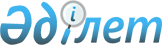 2019-2021 жылдарға арналған облыстық бюджет туралыШығыс Қазақстан облыстық мәслихатының 2018 жылғы 13 желтоқсандағы № 25/280-VI шешімі. Шығыс Қазақстан облысының Әділет департаментінде 2018 жылғы 20 желтоқсанда № 5704 болып тіркелді
      ЗҚАИ-ның ескертпесі.

      Құжаттың мәтінінде түпнұсқаның пунктуациясы мен орфографиясы сақталған.
      Қазақстан Республикасының 2008 жылғы 4 желтоқсандағы Бюджет кодексінің 75-бабына, "Қазақстан Республикасындағы жергілікті мемлекеттік басқару және өзін-өзі басқару туралы" Қазақстан Республикасының 2001 жылғы 23 қаңтардағы Заңының 6-бабы 1-тармағының 1) тармақшасына сәйкес Шығыс Қазақстан облыстық мәслихаты ШЕШІМ ҚАБЫЛДАДЫ:
      1. 2019-2021 жылдарға арналған облыстық бюджет тиісінше 1, 2 және 3 қосымшаларға сәйкес, соның ішінде 2019 жылға мынадай көлемдерде бекітілсін:
      1) кірістер – 317 533 374,7 мың теңге: 
      салықтық түсімдер – 39 935 748,9 мың теңге; 
      салықтық емес түсімдер – 2 708 145,8 мың теңге; 
      негізгі капиталды сатудан түсетін түсімдер – 5 550,5 мың теңге;
      трансферттердің түсімдері – 274 883 929,5 мың теңге;
      2) шығындар – 319 964 424,9 мың теңге; 
      3) таза бюджеттік кредиттеу – 11 242 356,6 мың теңге:
      бюджеттік кредиттер – 21 324 238,0 мың теңге;
      бюджеттік кредиттерді өтеу – 10 081 881,4 мың теңге; 
      4) қаржы активтерімен жасалатын операциялар бойынша сальдо –  50 000,0 мың теңге:
      қаржы активтерін сатып алу – 50 000,0 мың теңге;
      мемлекеттiң қаржы активтерiн сатудан түсетiн түсiмдер – 0,0 мың теңге;
      5) бюджет тапшылығы (профициті) – -13 723 406,8 мың теңге; 
      6) бюджет тапшылығын қаржыландыру (профицитін пайдалану) – 13 723 406,8 мың теңге:
      қарыздар түсімі – 18 930 373,0 мың теңге;
      қарыздарды өтеу – 8 742 011,0 мың теңге;
      бюджет қаражатының пайдаланылатын қалдықтары – 3 535 044,8 мың теңге.
      Ескерту. 1-тармақ жаңа редакцияда - Шығыс Қазақстан облыстық мәслихатының 05.11.2019 № 34/366-VI шешімімен (01.01.2019 бастап қолданысқа енгізіледі).


      2. 2019 жылға арналған облыстық бюджетте облыстық бюджеттен аудандар (облыстық маңызы бар қалалар) бюджеттеріне берілетін субвенциялар көлемi 56 243 513 мың теңге сомасында көзделсін, соның ішінде:
      3. Аудандар (облыстық маңызы бар қалалар) бюджеттеріне 2019 жылға арналған әлеуметтік салық, төлем көзінен салық салынатын табыстардан ұсталатын жеке табыс салығы бойынша кірістерді бөлу нормативтері Өскемен қаласына 30,4 пайыз, Аягөз ауданына 45,0 пайыз және Жарма ауданына  51,0 пайыз;
      аудандар (облыстық маңызы бар қалалар) бюджеттеріне әлеуметтік салық, төлем көзінен салық салынатын табыстардан ұсталатын жеке табыс салығы, төлем көзінен салық салынбайтын табыстардан ұсталатын жеке табыс салығы, төлем көзінен салық салынбайтын шетелдік азаматтар табыстарынан ұсталатын жеке табыс салығы бойынша кірістерді бөлу нормативтері  2019 жылға 100 пайыз мөлшерінде белгіленсін. 
      Ескерту. 3-тармақ жаңа редакцияда - Шығыс Қазақстан облыстық мәслихатының 05.11.2019 № 34/366-VI шешімімен (01.01.2019 бастап қолданысқа енгізіледі).


      4. Облыстың жергілікті атқарушы органының 2019 жылға арналған резерві 761 993,0 мың теңге сомасында бекітілсін.
      5. 2019 жылдың 31 желтоқсанына облыстың жергілікті атқарушы органдарының 60 605 762,2 мың теңге борышы лимиті белгіленсін.
      6. 2019 жылға арналған облыстық бюджетті атқару барысында секвестрлеуге жатпайтын облыстық бюджеттік бағдарламалардың тізбесі 4-қосымшаға сәйкес бекітілсін.
      7. 2019 жылға арналған жергілікті бюджеттердің атқарылу барысында 5-қосымшаға сәйкес жергілікті бюджеттік бағдарламалар секвестрлеуге жатпайды деп белгіленсін. 
      8. 2019 жылға арналған облыстық бюджетте жоғары тұрған бюджеттің шығындарын өтеуге төменгі тұрған бюджеттен трансферттер түсімдері:
      "Қазақстан Республикасының кейбір заңнамалық актілеріне әлеуметтік қамсыздандыру мәселелері бойынша өзгерістер мен толықтырулар енгізу туралы" 2017 жылғы 20 маусымдағы Қазақстан Республикасының Заңына сәйкес жұмыс берушінің міндетті зейнетақы жарналарын енгізу мерзімін 2018 жылдан 2020 жылға ауыстыруға байланысты – 3 023 421 мың теңге;
      "Қазақстан Республикасының кейбір заңнамалық актілеріне денсаулық сақтау мәселелері бойынша өзгерістер мен толықтырулар енгізу туралы" 2017 жылғы 30 маусымдағы Қазақстан Республикасының Заңына сәйкес жұмыс берушілердің міндетті әлеуметтік медициналық сақтандыруға аударымдары бойынша мөлшерлемелерді азайтуға байланысты – 1 375 855 мың теңге;
      орта білім беруді жан басына шаққандағы нормативтік қаржыландыруды сынақтан өткізу жобасынан Глубокое, Жарма және Күршім аудандарының ауылдық мектептерін алып тастауға байланысты - 233 848 мың теңге көзделсін.
      9. 2019 жылға аудандар (облыстық маңызы бар қалалар) бюджеттеріне облыстық бюджеттен нысаналы трансферттерді бөлу Шығыс Қазақстан облысы әкімдігінің қаулысымен айқындалады.
      10. 2019 жылға арналған облыстық бюджетте республикалық бюджеттен ағымдағы нысаналы трансферттер көзделсін:
      1) ішкі істер органдары қызметкерлерінің сыныптық біліктілігі үшін үстемеақы мөлшерлерін ұлғайтуға;
      2) ішкі істер органдары қызметкерлерінің лауазымдық айлықақыларын көтеруге;
      3) жол-патрульдік полицияның саптық бөлімшелерінің қызметкерлеріне, учаскелік полиция инспекторларына және кәмелетке толмағандардың істері жөніндегі учаскелік полиция инспекторларына тұрғын үйді жалдау (жалға алу) үшін өтемақы төлеуге;
      4) инвестициялық салымдар кезінде агроөнеркәсіптік кешен субъектісі шеккен шығыстардың бір бөлігін өтеуге;
      5) агроөнеркәсіптік кешен субъектілерінің қарыздарын кепілдендіру және сақтандыру шеңберінде субсидиялауға;
      6) агроөнеркәсіптік кешен субъектілерін қаржылық сауықтыру жөніндегі бағыт шеңберінде кредиттік және лизингтік міндеттемелер бойынша пайыздық мөлшерлемені субсидиялауға;
      7) ауыл шаруашылығы жануарларын, техниканы және технологиялық жабдықты сатып алуға кредит беру, сондай-ақ лизинг кезінде сыйақы мөлшерлемелерін субсидиялауға;
      8) агроөнеркәсіптік кешен саласындағы дайындаушы ұйымдарға есептелген қосылған құн салығы шегінде бюджетке төленген қосылған құн салығының сомасын субсидиялауға;
      9) орман шаруашылығы және ерекше қорғалатын табиғи аумақтардың ауылдық жерде жұмыс істейтін азаматтық қызметшілерінің лауазымдық айлықақыларын көтеруге;
      10) мемлекеттік атаулы әлеуметтік көмекті төлеуге;
      11) халықты жұмыспен қамту орталықтарына әлеуметтік жұмыс жөніндегі консультанттар мен ассистенттерді енгізуге;
      12) арнаулы әлеуметтік қызметтер көрсету стандарттарын енгізуге;
      13) үкіметтік емес ұйымдарда мемлекеттік әлеуметтік тапсырысты орналастыруға;
      14) Қазақстан Республикасында мүгедектердің құқықтарын қамтамасыз етуге және өмір сүру сапасын жақсартуға;
      15) кохлеарлық импланттарға сөйлеу процессорларын ауыстыру және теңшеу жөніндегі көрсетілетін қызметтерге; 
      16) мүгедектерді жұмысқа орналастыру үшін арнайы жұмыс орындарын құруға жұмыс берушінің шығындарын субсидиялауға;
      17) еңбек нарығын дамытуға; 
      18) азаматтық қызметшілердің жекелеген санаттарының, мемлекеттік бюджет қаражаты есебінен ұсталатын ұйымдар қызметкерлерінің, қазыналық кәсіпорындар қызметкерлерінің жалақысын көтеруге; 
      19) орта білім беру ұйымдарын жан басына шаққандағы қаржыландыруды сынақтан өткізуге;
      20) алынып тасталды - Шығыс Қазақстан облыстық мәслихатының 14.06.2019 № 30/329-VI шешімімен (01.01.2019 бастап қолданысқа енгізіледі);

      21) алынып тасталды - Шығыс Қазақстан облыстық мәслихатының 14.06.2019 № 30/329-VI шешімімен (01.01.2019 бастап қолданысқа енгізіледі);

      22) алынып тасталды - Шығыс Қазақстан облыстық мәслихатының 14.06.2019 № 30/329-VI шешімімен (01.01.2019 бастап қолданысқа енгізіледі);

      23) алынып тасталды - Шығыс Қазақстан облыстық мәслихатының 14.06.2019 № 30/329-VI шешімімен (01.01.2019 бастап қолданысқа енгізіледі);

      24) алынып тасталды - Шығыс Қазақстан облыстық мәслихатының 14.06.2019 № 30/329-VI шешімімен (01.01.2019 бастап қолданысқа енгізіледі);

      25) алынып тасталды - Шығыс Қазақстан облыстық мәслихатының 14.06.2019 № 30/329-VI шешімімен (01.01.2019 бастап қолданысқа енгізіледі);


      26) медициналық ұйымның жыныстық құмарлықты төмендететін, сот шешімі негізінде жүзеге асырылатын іс-шараларды өткізуіне;
      27) жергілікті деңгейде денсаулық сақтау ұйымдарын материалдық-техникалық жарақтандыруға;
      28) вакциналарды және басқа да иммундық-биологиялық препараттарды сатып алуға;
      29) саламатты өмір салтын насихаттауға;
      30) ЖИТС профилактикасы және оған қарсы күрес жөніндегі іс-шараларды іске асыруға;
      31) көлiк инфрақұрылымының басым жобаларын қаржыландыруға;
      32) ауызсумен жабдықтаудың баламасыз көздері болып табылатын сумен жабдықтаудың аса маңызды топтық және оқшау жүйелерінен ауызсу беру жөніндегі көрсетілетін қызметтердің құнын субсидиялауға;
      33) төмен ақы төленетін қызметкерлердің жалақысының мөлшерін көтеру үшін олардың салықтық жүктемесін төмендетуге байланысты шығасыларды өтеуге.
      34) жаңа бизнес-идеяларды іске асыру үшін жас кәсіпкерлерге мемлекеттік гранттар беруге;
      35 ) алынып тасталды - Шығыс Қазақстан облыстық мәслихатының 10.09.2019 № 33/346-VI шешімімен (01.01.2019 бастап қолданысқа енгізіледі);


      36) "Ауыл – Ел бесігі" жобасы шеңберінде ауылдық елді мекендердегі әлеуметтік және инженерлік инфрақұрылым бойынша іс-шараларды іске асыруға;
      37) аз қамтылған көп балалы отбасыларға коммуналдық тұрғын үй қорының тұрғын үйін сатып алуға.
      2019 жылға аудандар (облыстық маңызы бар қалалар) бюджеттеріне республикалық бюджеттен ағымдағы нысаналы трансферттерді бөлу Шығыс Қазақстан облысы әкімдігінің қаулысымен айқындалады.
      Ескерту. 10-тармаққа өзгерістер енгізілді - Шығыс Қазақстан облыстық мәслихатының 14.06.2019 № 30/329-VI (01.01.2019 бастап қолданысқа енгізіледі); 10.09.2019 № 33/346-VI (01.01.2019 бастап қолданысқа енгізіледі) шешімдерімен.


      11. 2019 жылға арналған облыстық бюджетте республикалық бюджеттен берілетін нысаналы даму трансферттері көзделсін:
      1) білім беру объектілерін салуға және реконструкциялауға және орта білім беру объектілерін сейсмикалық күшейту үшiн;
      2) денсаулық сақтау объектілерін салуға және реконструкциялауға және денсаулық сақтау объектілерін сейсмикалық күшейтуге;
      3) "Нұрлы жер" тұрғын үй құрылысы бағдарламасы шеңберінде инженерлік-коммуникациялық инфрақұрылымды жобалауға, дамытуға және (немесе) жайластыруға;
      4) коммуналдық тұрғын үй қорының тұрғын үйін салуға және (немесе) реконструкциялауға;
      5) инженерлік-коммуникациялық инфрақұрылымды дамытуға және (немесе) жайластыруға;
      6) Өңірлерді дамытудың 2020 жылға дейінгі бағдарламасы шеңберінде сумен жабдықтау және су бұру жүйелерін дамытуға;
      7) Өңірлерді дамытудың 2020 жылға дейінгі бағдарламасы шеңберінде ауылдық елді мекендердегі сумен жабдықтау және су бұру жүйелерін дамытуға;
      8) индустриялық инфрақұрылымды дамытуға;
      9) шағын және моноқалалардағы бюджеттік инвестициялық жобаларды іске асыруға.
      10) Өңірлерді дамытудың 2020 жылға дейінгі бағдарламасы шеңберінде инженерлік инфрақұрылымды дамыту үшін.
      11) "Ауыл-Ел бесігі" жобасы шеңберінде ауылдық елді мекендердегі әлеуметтік және инженерлік инфрақұрылымдарды дамыту.
      2019 жылға аудандар (облыстық маңызы бар қалалар) бюджеттеріне республикалық бюджеттен нысаналы даму трансферттерін бөлу Шығыс Қазақстан облысы әкімдігінің қаулысымен айқындалады.
      Ескерту. 11-тармаққа өзгеріс енгізілді - Шығыс Қазақстан облыстық мәслихатының 14.06.2019 № 30/329-VI (01.01.2019 бастап қолданысқа енгізіледі); 10.09.2019 № 33/346-VI (01.01.2019 бастап қолданысқа енгізіледі) шешімдерімен.


      12. 2019 жылға арналған облыстық бюджетте республикалық бюджеттен берілетін кредиттер көзделсін:
      1) нәтижелі жұмыспен қамтуды және жаппай кәсіпкерлікті дамытуға;
      2) мамандарды әлеуметтік қолдау шараларын іске асыруға;
      3) облыс орталығында, Семей қаласында және моноқалаларда кәсіпкерлікті дамытуға жәрдемдесуге.
      2019 жылға аудандар (облыстық маңызы бар қалалар) бюджеттеріне республикалық бюджеттен кредиттер сомаларын бөлу Шығыс Қазақстан облысы әкімдігінің қаулысымен айқындалады.
      13. Осы шешім 2019 жылғы 1 қаңтардан бастап қолданысқа енгізіледі. 2019 жылға арналған облыстық бюджет
      Ескерту. 1-қосымша жаңа редакцияда - Шығыс Қазақстан облыстық мәслихатының 05.11.2019 № 34/366-VI шешімімен (01.01.2019 бастап қолданысқа енгізіледі). 2020 жылға арналған облыстық бюджет 2021 жылға арналған облыстық бюджет 2019 жылға арналған облыстық бюджетті атқару процесінде секвестрлеуге жатпайтын облыстық бюджеттік бағдарламалардың тізбесі 2019 жылға арналған жергілікті бюджеттерді атқару процесінде секвестрлеуге жатпайтын жергілікті бюджеттік бағдарламалардың тізбесі
					© 2012. Қазақстан Республикасы Әділет министрлігінің «Қазақстан Республикасының Заңнама және құқықтық ақпарат институты» ШЖҚ РМК
				
Абай ауданына
2 591 255
мың теңге;
Аягөз ауданына
3 289 892
мың теңге;
Бесқарағай ауданына
2 392 046
мың теңге;
Бородулиха ауданына
2 711 795
мың теңге;
Глубокое ауданына
2 744 296
мың теңге;
Жарма ауданына
3 702 051
мың теңге;
Зайсан ауданына
2 801 833
мың теңге;
Зырян ауданына
2 240 191
мың теңге;
Катонқарағай ауданына
3 573 983
мың теңге;
Күршiм ауданына
3 541 262
мың теңге;
Көкпектi ауданына
3 375 018
мың теңге;
Риддер қаласына
1 557 527
мың теңге;
Курчатов қаласына
417 758
мың теңге;
Семей қаласына
4 673 551
мың теңге;
Тарбағатай ауданына
5 193 507
мың теңге;
Ұлан ауданына
3 177 814
мың теңге;
Үржар ауданына
6 274 043
мың теңге;
Шемонаиха ауданына
1 985 691
мың теңге;
      Сессия төрағасы

А. Ахметова

      Шығыс Қазақстан облыстық

      мәслихатының хатшысы

В. Головатюк
Шығыс Қазақстан 
облыстық мәслихатының 
2018 жылғы 13 желтоқсандағы 
№ 25/280-VІ шешіміне 
1 қосымша
Санаты
Санаты
Санаты
Санаты
Санаты
Санаты
Санаты
Барлығы кірістер 
(мың теңге)


Сыныбы
Сыныбы
Сыныбы
Сыныбы
Сыныбы
Сыныбы
Барлығы кірістер 
(мың теңге)


Кіші сыныбы
Кіші сыныбы
Кіші сыныбы
Кіші сыныбы
Кіші сыныбы
Барлығы кірістер 
(мың теңге)


Ерекшелігі
Ерекшелігі
Ерекшелігі
Барлығы кірістер 
(мың теңге)


Атауы
Барлығы кірістер 
(мың теңге)


1
2
3
3
4
4
5
6
1. КIРICТЕР
317 533 374,7
1
Салықтық түсімдер
39 935 748,9
01
Табыс салығы 
17 248 490,7
2
2
Жеке табыс салығы
17 248 490,7
01
01
Төлем көзінен салық салынатын табыстардан ұсталатын жеке табыс салығы
17 248 490,7
03
Әлеуметтік салық 
15 601 680,9
1
1
Әлеуметтiк салық
15 601 680,9
01
01
Әлеуметтiк салық
15 601 680,9
05
Тауарларға, жұмыстарға және қызметтерге салынатын iшкi салықтар 
7 085 577,3
3
3
Табиғи және басқа да ресурстарды пайдаланғаны үшiн түсетiн түсiмдер
6 939 910,4
03
03
Жер бетіне жақын көздердегі су ресурстарын пайдаланғаны үшін төлем 
247 444,0
04
04
Орманды пайдаланғаны үшiн төлем 
151 842,4
16
16
Қоршаған ортаға эмиссия үшін төленетін төлемақы 
6 540 624,0
4
4
Кәсiпкерлiк және кәсiби қызметтi жүргiзгенi үшiн алынатын алымдар
145 666,9
33
33
Жұмыс берушілерге Қазақстан Республикасына шетелдік жұмыс күшін тартуға рұқсатты бергені және (немесе) ұзартқаны үшін алым
145 666,9
2
Салықтық емес түсiмдер
2 708 145,8
01
Мемлекеттік меншіктен түсетін кірістер
557 647,9
1
1
Мемлекеттік кәсіпорындардың таза кірісі бөлігінің түсімдері
23 907,7
02
02
Коммуналдық мемлекеттік кәсіпорындардың таза кірісінің бір бөлігінің түсімдері
23 907,7
3
3
Мемлекет меншігіндегі акциялардың мемлекеттік пакеттеріне дивидендтер
6 411,0
02
02
Коммуналдық меншіктегі акциялардың мемлекеттік пакетіне берілетін дивидендтер
6 411,0
4
4
Мемлекет меншігінде тұрған, заңды тұлғалардағы қатысу үлесіне кірістер
4 196,0
02
02
Коммуналдық меншіктегі заңды тулғаларға қатысу үлесіне кірістер
4 196,0
5
5
Мемлекет меншігіндегі мүлікті жалға беруден түсетін кірістер
127 004,5
04
04
Облыстың коммуналдық меншігіндегі мүлікті жалға беруден түсетін кірістер
127 000,0
05
05
Облыстың коммуналдық меншігіндегі тұрғын үй қорынан үйлердi жалға беруден түсетін кірістер
4,5
7
7
Мемлекеттік бюджеттен берілген кредиттер бойынша сыйақылар
396 122,4
03
03
Аудандардың (облыстық маңызы бар қалалардың) жергілікті атқарушы органдарына облыстық бюджеттен берілген бюджеттік кредиттер бойынша сыйақылар
59 305,6
06
06
Мамандандырылған ұйымдарға жергілікті бюджеттен берілген бюджеттік кредиттер бойынша сыйақылар 
336 595,6
16
16
Қаржы агентіктеріне үкіметтік сыртқы қарыз қаражаты есебінен жергілікті бюджеттен ішкі көздер есебінен берілген бюджеттік кредиттер бойынша сыйақылар
221,2
9
9
Мемлекет меншігінен түсетін басқа да кірістер 
6,3
10
10
Коммуналдық меншігіне жататын жер учаскелері бойынша сервитут үшін төлемақы 
6,3
04
Мемлекеттік бюджеттен қаржыландырылатын, сондай-ақ Қазақстан Республикасы Ұлттық Банкінің бюджетінен (шығыстар сметасынан) қамтылатын және қаржыландырылатын мемлекеттік мекемелер салатын айыппұлдар, өсімпұлдар, санкциялар, өндіріп алулар
1 201 730,8
1
1
Мұнай секторы ұйымдарынан түсетін түсімдерді қоспағанда, мемлекеттік бюджеттен қаржыландырылатын, сондай-ақ Қазақстан Республикасы Ұлттық Банкінің бюджетінен (шығыстар сметасынан) қамтылатын және қаржыландырылатын мемлекеттік мекемелер салатын айыппұлдар, өсімпұлдар, санкциялар, өндіріп алулар
1 201 730,8
05
05
Облыстық бюджеттен қаржыландыратын мемлекеттік мекемелер салатын әкімшілік айыппұлдар, өсімпұлдар, санкциялар, өндіріп алулар 
79 292,0
06
06
Жергілікті бюджеттен қаржыландырылатын облыстардың, республикалық маңызы бар қаланың ішкі істер департаменттері, олардың аумақтық бөлімшелері салатын әкiмшiлiк айыппұлдар, өсiмпұлдар, санкциялар, өндiрiп алулар 
1 107 504,0
12
12
Түзету жұмыстарына сотталғандардың еңбекақысынан ұсталатын түсімдер 
190,8
16
16
Аудандардың (облыстық маңызы бар қалалардың) жергілікті атқарушы органдарына облыстық бюджеттен берілген бюджеттік кредиттер бойынша айыппұлдар, өсімпұлдар, санкциялар, өндіріп алулар 
14 744,0
06
Басқа да салықтық емес түсiмдер 
948 767,1
1
1
Басқа да салықтық емес түсiмдер
948 767,1
05
05
Жергілікті бюджеттен қаржыландырылатын мемлекеттік мекемелердің дебиторлық, депоненттік берешегінің түсімі 
402,4
07
07
Бұрын жергілікті бюджеттен алынған, пайдаланылмаған қаражаттардың қайтарылуы 
128 364,7
09
09
Жергіліктік бюджетке түсетін салықтық емес басқа да түсімдер
40 000,0
14
14
Өңірдің әлеуметтік-экономикалық дамуы мен оның инфрақұрылымын дамытуға жер қойнауын пайдаланушылардың аударымдары
780 000,0
3
Негізгі капиталды сатудан түсетін түсімдер
5 550,5
01
Мемлекеттік мекемелерге бекітілген мемлекеттік мүлікті сату
5 550,5
1
1
Мемлекеттік мекемелерге бекітілген мемлекеттік мүлікті сату
5 550,5
02
02
Жергілікті бюджеттен қаржыландырылатын мемлекеттік мекемелерге бекітілген мүлікті сатудан түсетін түсімдер 
5 550,5
4
Трансферттердің түсімдері
274 883 929,5
01
Төмен тұрған мемлекеттiк басқару органдарынан трансферттер 
4 806 268,5
2
2
Аудандық (облыстық маңызы бар қалалардың) бюджеттерден трансферттер
4 806 268,5
02
02
Нысаналы пайдаланылмаған (толық пайдаланылмаған) трансферттерді қайтару 
169 964,9
03
03
Нысаналы мақсатқа сай пайдаланылмаған нысаналы трансферттерді қайтару
3 179,6
04
04
Аудандық (облыстық маңызы бар қалалардың) бюджеттерден облыстық бюджеттің ысырабын өтеуге арналған трансферттер түсімдері
4 633 124,0
02
Мемлекеттiк басқарудың жоғары тұрған органдарынан түсетiн трансферттер
270 077 661,0
1
1
Республикалық бюджеттен түсетiн трансферттер 
270 077 661,0
01
01
Ағымдағы нысаналы трансферттер
59 855 456,0
02
02
Нысаналы даму трансферттері
46 267 981,0
03
03
Субвенциялар
163 954 224,0
Функционалдық топ
Функционалдық топ
Функционалдық топ
Функционалдық топ
Функционалдық топ
Функционалдық топ
Функционалдық топ
Барлығы шығындар
(мың теңге)
                       
Функционалдық кіші топ
Функционалдық кіші топ
Функционалдық кіші топ
Функционалдық кіші топ
Функционалдық кіші топ
Функционалдық кіші топ
Барлығы шығындар
(мың теңге)
                       
Бағдарламалардың әкiмшiсi
Бағдарламалардың әкiмшiсi
Бағдарламалардың әкiмшiсi
Бағдарламалардың әкiмшiсi
Барлығы шығындар
(мың теңге)
                       
Бағдарлама
Бағдарлама
Барлығы шығындар
(мың теңге)
                       
Атауы
Барлығы шығындар
(мың теңге)
                       
1
2
2
3
3
4
5
6
ІІ. ШЫҒЫНДАР
319 964 424,9
01
Жалпы сипаттағы мемлекеттiк қызметтер 
3 143 539,9
1
1
Мемлекеттiк басқарудың жалпы функцияларын орындайтын өкiлдi, атқарушы және басқа органдар
2 382 906,8
110
110
Облыс мәслихатының аппараты
63 816,8
001
Облыс мәслихатының қызметін қамтамасыз ету жөніндегі қызметтер
63 766,8
003
Мемлекеттік органның күрделі шығыстары
50,0
120
120
Облыс әкімінің аппараты
1 982 799,0
001
Облыс әкімінің қызметін қамтамасыз ету жөніндегі қызметтер
1 651 445,3
004
Мемлекеттік органның күрделі шығыстары
739,7
007
Ведомстволық бағыныстағы мемлекеттік мекемелер мен ұйымдардың күрделі шығыстары
130 928,9
013
Облыс Қазақстан халқы Ассамблеясының қызметін қамтамасыз ету
196 284,0
113
Жергілікті бюджеттерден берілетін ағымдағы нысаналы трансферттер
3 401,1
282
282
Облыстың тексеру комиссиясы
336 291,0
001
Облыстың тексеру комиссиясының қызметін қамтамасыз ету жөніндегі қызметтер 
291 916,0
003
Мемлекеттік органның күрделі шығыстары
44 375,0
2
2
Қаржылық қызмет
273 558,0
257
257
Облыстың қаржы басқармасы
191 523,5
001
Жергілікті бюджетті атқару және коммуналдық меншікті басқару саласындағы мемлекеттік саясатты іске асыру жөніндегі қызметтер
107 201,0
013
Мемлекеттік органның күрделі шығыстары
84 322,5
733
733
Облыстың мемлекеттік сатып алу және коммуналдық меншік басқармасы 
82 034,5
001
Жергілікті деңгейде мемлекеттік активтер мен сатып алуды басқару саласындағы мемлекеттік саясатты іске асыру жөніндегі қызметтер
71 844,0
003
Мемлекеттік органның күрделі шығыстары
9 180,5
004
Жекешелендіру, коммуналдық меншікті басқару, жекешелендіруден кейінгі қызмет және осыған байланысты дауларды реттеу
1 010,0
5
5
Жоспарлау және статистикалық қызмет
244 673,5
258
258
Облыстың экономика және бюджеттік жоспарлау басқармасы
244 673,5
001
Экономикалық саясатты, мемлекеттік жоспарлау жүйесін қалыптастыру мен дамыту саласындағы мемлекеттік саясатты іске асыру жөніндегі қызметтер
233 957,5
005
Мемлекеттік органның күрделі шығыстары
6 236,0
061
Бюджеттік инвестициялар және мемлекеттік-жекешелік әріптестік, оның ішінде концессия мәселелері жөніндегі құжаттаманы сараптау және бағалау
4 480,0
9
9
Жалпы сипаттағы өзге де мемлекеттiк қызметтер
242 401,6
269
269
Облыстың дін істері басқармасы
242 401,6
001
Жергілікті деңгейде дін істер саласындағы мемлекеттік саясатты іске асыру жөніндегі қызметтер
147 411,6
003
Мемлекеттік органның күрделі шығыстары
14 390,0
005
Өңірде діни ахуалды зерделеу және талдау
80 600,0
02
Қорғаныс
357 066,2
1
1
Әскери мұқтаждар
56 336,0
296
296
Облыстың жұмылдыру дайындығы басқармасы
56 336,0
003
Жалпыға бірдей әскери міндетті атқару шеңберіндегі іс-шаралар
50 357,0
007
Аумақтық қорғанысты дайындау және облыстық ауқымдағы аумақтық қорғанысы
5 979,0
2
2
Төтенше жағдайлар жөнiндегi жұмыстарды ұйымдастыру
300 730,2
287
287
Облыстық бюджеттен қаржыландырылатын табиғи және техногендік сипаттағы төтенше жағдайлар, азаматтық қорғаныс саласындағы уәкілетті органдардың аумақтық органы
76 157,0
004
Облыс ауқымдағы төтенше жағдайлардың алдын алу және оларды жою
9 649,5
113
Жергілікті бюджеттерден берілетін ағымдағы нысаналы трансферттер
66 507,5
288
288
Облыстың құрылыс, сәулет және қала құрылысы басқармасы
961,9
016
Халықты, объектілерді және аумақтарды табиғи және дүлей зілзалалардан инженерлік қорғау жөнінде жұмыстар жүргізу
961,9
296
296
Облыстың жұмылдыру дайындығы басқармасы
223 611,3
001
Жергілікті деңгейде жұмылдыру дайындығы саласындағы мемлекеттік саясатты іске асыру жөніндегі қызметтер
55 877,3
005
Облыстық ауқымдағы жұмылдыру дайындығы және жұмылдыру
167 734,0
03
Қоғамдық тәртіп, қауіпсіздік, құқықтық, сот, қылмыстық-атқару қызметі
12 417 173,0
1
1
Құқық қорғау қызметi
12 417 173,0
252
252
Облыстық бюджеттен қаржыландырылатын атқарушы ішкі істер органы
12 417 173,0
001
Облыс аумағында қоғамдық тәртіптті және қауіпсіздікті сақтауды қамтамасыз ету саласындағы мемлекеттік саясатты іске асыру жөніндегі қызметтер
11 563 106,0
003
Қоғамдық тәртіпті қорғауға қатысатын азаматтарды көтермелеу 
9 726,0
006
Мемлекеттік органның күрделі шығыстары
809 605,0
032
Ведомстволық бағыныстағы мемлекеттік мекемелер мен ұйымдардың күрделі шығыстары
34 736,0
04
Бiлiм беру
44 604 005,3
1
1
Мектепке дейiнгi тәрбие және оқыту
1 367,8
288
288
Облыстың құрылыс, сәулет және қала құрылысы басқармасы
1 367,8
011
Мектепке дейiнгi тәрбие және оқыту объектілерін салу және реконструкциялау
1 367,8
2
2
Бастауыш, негізгі орта және жалпы орта білім беру
18 790 780,8
261
261
Облыстың білім басқармасы
13 297 675,0
003
Арнайы білім беретін оқу бағдарламалары бойынша жалпы білім беру
2 801 628,0
006
Мамандандырылған білім беру ұйымдарында дарынды балаларға жалпы білім беру
1 901 204,0
053
Аудандардың (облыстық маңызы бар қалалардың) бюджеттеріне орта білім беру ұйымдарын жан басына шаққандағы қаржыландыруды сынақтан өткізуге берілетін ағымдағы нысаналы трансферттер
269 675,0
055
Балаларға қосымша білім беру
177 667,0
078
Аудандар (облыстық маңызы бар қалалар) бюджеттеріне бастауыш, негізгі және жалпы орта білім беру ұйымдарының мұғалімдері мен педагог-психологтарының еңбегіне ақы төлеуді ұлғайтуға берілетін ағымдағы нысаналы трансферттер
8 147 501,0
285
285
Облыстың дене шынықтыру және спорт басқармасы
2 422 904,1
006
Балалар мен жасөспірімдерге спорт бойынша қосымша білім беру
1 940 456,1
007
Мамандандырылған бiлiм беру ұйымдарында спорттағы дарынды балаларға жалпы бiлiм беру
482 448,0
288
288
Облыстың құрылыс, сәулет және қала құрылысы басқармасы
3 070 201,7
008
Аудандық (облыстық маңызы бар қалалардың) бюджеттеріне бастауыш, негізгі орта және жалпы орта білім беру объектілерін салуға және реконструкциялауға берілетін нысаналы даму трансферттерi
2 518 371,7
012
Бастауыш, негізгі орта және жалпы орта білім беру объектілерін салу және реконструкциялау
537 174,1
069
Қосымша білім беру объектілерін салу және реконструкциялау
14 655,9
4
4
Техникалық және кәсіптік, орта білімнен кейінгі білім беру
11 127 992,7
253
253
Облыстың денсаулық сақтау басқармасы
527 080,0
043
Техникалық және кәсіптік, орта білімнен кейінгі білім беру ұйымдарында мамандар даярлау
527 080,0
261
261
Облыстың білім басқармасы
10 600 912,7
024
Техникалық және кәсіптік білім беру ұйымдарында мамандар даярлау
10 600 912,7
5
5
Мамандарды қайта даярлау және біліктіліктерін арттыру
3 053 693,1
120
120
Облыс әкімінің аппараты
3 669,7
019
Сайлау процесіне қатысушыларды оқыту
3 669,7
253
253
Облыстың денсаулық сақтау басқармасы
1 116 774,0
003
Кадрлардың біліктілігін арттыру және оларды қайта даярлау
1 116 774,0
261
261
Облыстың білім басқармасы
1 933 249,4
052
Нәтижелі жұмыспен қамтуды және жаппай кәсіпкерлікті дамытудың 2017 – 2021 жылдарға арналған "Еңбек" мемлекеттік бағдарламасы шеңберінде кадрлардың біліктілігін арттыру, даярлау және қайта даярлау
1 933 249,4
6
6
Жоғары және жоғары оқу орнынан кейін бiлiм беру
574 711,0
261
261
Облыстың білім басқармасы
574 711,0
057
Жоғары, жоғары оқу орнынан кейінгі білімі бар мамандар даярлау және білім алушыларға әлеуметтік қолдау көрсету
574 711,0
9
9
Бiлiм беру саласындағы өзге де қызметтер
11 055 459,9
261
261
Облыстың білім басқармасы
11 055 459,9
001
Жергілікті деңгейде білім беру саласындағы мемлекеттік саясатты іске асыру жөніндегі қызметтер
158 933,5
005
Облыстық мемлекеттік білім беру мекемелер үшін оқулықтар мен оқу-әдiстемелiк кешендерді сатып алу және жеткізу
139 226,0
007
Облыстық ауқымда мектеп олимпиадаларын, мектептен тыс іс-шараларды және конкурстар өткізу
495 198,0
011
Балалар мен жасөспірімдердің психикалық денсаулығын зерттеу және халыққа психологиялық-медициналық-педагогикалық консультациялық көмек көрсету
143 647,0
012
Дамуында проблемалары бар балалар мен жасөспірімдердің оңалту және әлеуметтік бейімдеу
276 180,0
013
Мемлекеттік органның күрделі шығыстары
420,0
029
Әдістемелік жұмыс
517 987,0
067
Ведомстволық бағыныстағы мемлекеттік мекемелер мен ұйымдардың күрделі шығыстары
1 206 247,1
113
Жергілікті бюджеттерден берілетін ағымдағы нысаналы трансферттер
8 117 621,3
05
Денсаулық сақтау
16 066 713,0
2
2
Халықтың денсаулығын қорғау
8 753 254,8
253
253
Облыстың денсаулық сақтау басқармасы
681 656,7
006
Ана мен баланы қорғау жөніндегі көрсетілетін қызметтер
440 064,1
007
Салауатты өмір салтын насихаттау
148 914,0
041
Облыстардың жергілікті өкілдік органдарының шешімі бойынша тегін медициналық көмектің кепілдендірілген көлемін қосымша қамтамасыз ету
92 578,6
042
Медициналық ұйымның сот шешімі негізінде жүзеге асырылатын жыныстық құмарлықты төмендетуге арналған іс-шараларды жүргізу
100,0
288
288
Облыстың құрылыс, сәулет және қала құрылысы басқармасы
8 071 598,1
038
Деңсаулық сақтау объектілерін салу және реконструкциялау
8 071 598,1
3
3
Мамандандырылған медициналық көмек
2 117 014,0
253
253
Облыстың денсаулық сақтау басқармасы
2 117 014,0
027
Халыққа иммундық профилактика жүргізу үшін вакциналарды және басқа медициналық иммундық биологиялық препараттарды орталықтандырылған сатып алу және сақтау
2 117 014,0
5
5
Медициналық көмектiң басқа түрлерi
81 752,2
253
253
Облыстың денсаулық сақтау басқармасы
81 752,2
029
Облыстық арнайы медициналық жабдықтау базалары
81 752,2
9
9
Денсаулық сақтау саласындағы өзге де қызметтер
5 114 692,0
253
253
Облыстың денсаулық сақтау басқармасы
5 114 692,0
001
Жергілікті деңгейде денсаулық сақтау саласындағы мемлекеттік саясатты іске асыру жөніндегі қызметтер
166 982,0
008
Қазақстан Республикасында ЖИТС-тің алдын алу және оған қарсы күрес жөніндегі іс-шараларды іске асыру
140 558,0
016
Азаматтарды елді мекеннен тыс жерлерде емделу үшін тегін және жеңілдетілген жол жүрумен қамтамасыз ету
54 030,0
018
Денсаулық сақтау саласындағы ақпараттық талдамалық қызметтер
87 369,0
033
Медициналық денсаулық сақтау ұйымдарының күрделі шығыстары
4 665 753,0
06
Әлеуметтiк көмек және әлеуметтiк қамсыздандыру
24 101 721,1
1
1
Әлеуметтiк қамсыздандыру
17 189 939,4
256
256
Облыстың жұмыспен қамтуды үйлестіру және әлеуметтік бағдарламалар басқармасы
15 657 294,4
002
Жалпы үлгідегі медициналық-әлеуметтік мекемелерде (ұйымдарда), арнаулы әлеуметтік қызметтер көрсету орталықтарында, әлеуметтік қызмет көрсету орталықтарында қарттар мен мүгедектерге арнаулы әлеуметтік қызметтер көрсету
1 614 298,3
012
Тірек-қозғалу аппаратының қызметі бұзылған балаларға арналған мемлекеттік медициналық-әлеуметтік мекемелерде (ұйымдарда), арнаулы әлеуметтік қызметтер көрсету орталықтарында, әлеуметтік қызмет көрсету орталықтарында мүгедек балалар үшін арнаулы әлеуметтік қызметтер көрсету
269 121,0
013
Психоневрологиялық медициналық-әлеуметтік мекемелерде (ұйымдарда), арнаулы әлеуметтік қызметтер көрсету орталықтарында, әлеуметтік қызмет көрсету орталықтарында психоневрологиялық аурулармен ауыратын мүгедектер үшін арнаулы әлеуметтік қызметтер көрсету
2 011 530,8
014
Оңалту орталықтарында қарттарға, мүгедектерге, оның ішінде мүгедек балаларға арнаулы әлеуметтік қызметтер көрсету 
552 971,1
015
Балалар психоневрологиялық медициналық-әлеуметтік мекемелерінде (ұйымдарда), арнаулы әлеуметтік қызметтер көрсету орталықтарында, әлеуметтік қызмет көрсету орталықтарында психоневрологиялық патологиялары бар мүгедек балалар үшін арнаулы әлеуметтік қызметтер көрсету
372 658,0
049
Аудандық (облыстық маңызы бар қалалардың) бюджеттеріне мемлекеттік атаулы әлеуметтік көмек төлеуге берілетін ағымдағы нысаналы трансферттер
10 549 023,2
056
Аудандық (облыстық маңызы бар қалалардың) бюджеттеріне Халықты жұмыспен қамту орталықтарына әлеуметтік жұмыс жөніндегі консультанттар мен ассистенттерді енгізуге берілетін ағымдағы нысаналы трансферттер
287 692,0
261
261
Облыстың білім басқармасы
1 532 645,0
015
Жетiм балаларды, ата-анасының қамқорлығынсыз қалған балаларды әлеуметтік қамсыздандыру
1 349 933,0
037
Әлеуметтік сауықтандыру
182 712,0
2
2
Әлеуметтiк көмек
827 751,0
256
256
Облыстың жұмыспен қамтуды үйлестіру және әлеуметтік бағдарламалар басқармасы
827 751,0
003
Мүгедектерге әлеуметтік қолдау
827 751,0
9
9
Әлеуметтiк көмек және әлеуметтiк қамтамасыз ету салаларындағы өзге де қызметтер
6 084 030,7
256
256
Облыстың жұмыспен қамтуды үйлестіру және әлеуметтік бағдарламалар басқармасы
5 908 349,6
001
Жергілікті деңгейде жұмыспен қамтуды қамтамасыз ету және халық үшін әлеуметтік бағдарламаларды іске асыру саласында мемлекеттік саясатты іске асыру жөніндегі қызметтер
262 148,3
007
Мемлекеттік органның күрделі шығыстары
11 658,8
017
Аудандық (облыстық маңызы бар қалалардың) бюджеттеріне арнаулы әлеуметтік қызметтер көрсету стандарттарын енгізуге берілетін ағымдағы нысаналы трансферттер
2 002,0
018
Үкіметтік емес ұйымдарда мемлекеттік әлеуметтік тапсырысты орналастыру
203 512,0
019
Нәтижелі жұмыспен қамтуды және жаппай кәсіпкерлікті дамытудың 2017 – 2021 жылдарға арналған "Еңбек" мемлекеттік бағдарламасы шеңберінде еңбек нарығын дамытуға бағытталған, ағымдағы іс-шараларды іске асыру
4 528,0
037
Аудандық (облыстық маңызы бар қалалардың) бюджеттеріне Нәтижелі жұмыспен қамтуды және жаппай кәсіпкерлікті дамытудың 2017 – 2021 жылдарға арналған "Еңбек" мемлекеттік бағдарламасы шеңберінде еңбек нарығын дамытуға бағытталған іс-шараларды іске асыруға берілетін ағымдағы нысаналы трансферттер
3 496 652,0
045
Аудандық (облыстық маңызы бар қалалардың) бюджеттеріне Қазақстан Республикасында мүгедектердің құқықтарын қамтамасыз етуге және өмір сүру сапасын жақсартуға берілетін ағымдағы нысаналы трансферттер
465 615,0
046
Қазақстан Республикасында мүгедектердің құқықтарын қамтамасыз етуге және өмір сүру сапасын жақсарту
7 955,0
053
Кохлеарлық импланттарға дәлдеп сөйлеу процессорларын ауыстыру және келтіру бойынша қызмет көрсету
107 575,0
067
Ведомстволық бағыныстағы мемлекеттік мекемелер мен ұйымдардың күрделі шығыстары
25 230,0
113
Жергілікті бюджеттерден берілетін ағымдағы нысаналы трансферттер
1 251 473,5
145
Аудандық (облыстық маңызы бар қалалардың) бюджеттеріне әлеуметтік көмек ретінде тұрғын үй сертификаттарын беруге берілетін ағымдағы нысаналы трансферттер
70 000,0
263
263
Облыстың ішкі саясат басқармасы
28 113,0
077
Қазақстан Республикасында мүгедектердің құқықтарын қамтамасыз етуге және өмір сүру сапасын жақсарту
28 113,0
298
298
Облыстың мемлекеттік еңбек инспекциясы басқармасы 
147 568,1
001
Жергілікті деңгейде еңбек қатынастарын реттеу саласында мемлекеттік саясатты іске асыру бойынша қызметтер
140 805,1
003
Мемлекеттік органның күрделі шығыстары
6 763,0
07
Тұрғын үй-коммуналдық шаруашылық
50 196 021,7
1
1
Тұрғын үй шаруашылығы
26 921 222,2
256
256
Облыстың жұмыспен қамтуды үйлестіру және әлеуметтік бағдарламалар басқармасы
210 227,0
043
Нәтижелі жұмыспен қамтуды және жаппай кәсіпкерлікті дамытудың 2017 – 2021 жылдарға арналған "Еңбек" мемлекеттік бағдарламасы шеңберінде қалалардың және ауылдық елді мекендердің объектілерін жөндеу
210 227,0
288
288
Облыстың құрылыс, сәулет және қала құрылысы басқармасы
26 710 995,2
014
Аудандық (облыстық маңызы бар қалалардың) бюджеттеріне коммуналдық тұрғын үй қорының тұрғын үйін салуға және (немесе) реконструкциялауға берілетін нысаналы даму трансферттері
3 286 133,4
034
Аудандық (облыстық маңызы бар қалалардың) бюджеттеріне инженерлік-коммуникациялық инфрақұрылымды дамытуға және (немесе) жайластыруға берілетін нысаналы даму трансферттері
22 625 832,8
097
Аудандардың (облыстық маңызы бар қалалардың) бюджеттеріне аз қамтылған көп балалы отбасыларға коммуналдық тұрғын үй қорының тұрғын үйін сатып алуға берілетін ағымдағы нысаналы трансферттер
799 029,0
2
2
Коммуналдық шаруашылық
23 274 799,5
279
279
Облыстың энергетика және тұрғын үй-коммуналдық шаруашылық басқармасы
23 274 799,5
001
Жергілікті деңгейде энергетика және тұрғын үй-коммуналдық шаруашылық саласындағы мемлекеттік саясатты іске асыру жөніндегі қызметтер
157 489,4
005
Мемлекеттік органның күрделі шығыстары
44 061,8
010
Аудандық (облыстық маңызы бар қалалардың) бюджеттеріне сумен жабдықтау және су бұру жүйелерін дамытуға берілетін нысаналы даму трансферттері
5 413 646,5
030
Аудандық (облыстық маңызы бар қалалардың) бюджеттеріне елді мекендерді сумен жабдықтау және су бұру жүйелерін дамытуға берілетін нысаналы даму трансферттері 
10 417 638,5
032
Ауыз сумен жабдықтаудың баламасыз көздерi болып табылатын сумен жабдықтаудың аса маңызды топтық және жергілікті жүйелерiнен ауыз су беру жөніндегі қызметтердің құнын субсидиялау 
436 822,0
113
Жергілікті бюджеттерден берілетін ағымдағы нысаналы трансферттер
6 083 983,3
114
Жергілікті бюджеттерден берілетін нысаналы даму трансферттері 
721 158,0
08
Мәдениет, спорт, туризм және ақпараттық кеңістiк
11 106 830,5
1
1
Мәдениет саласындағы қызмет
3 398 273,1
273
273
Облыстың мәдениет, архивтер және құжаттама басқармасы
3 389 583,8
005
Мәдени-демалыс жұмысын қолдау
99 126,0
007
Тарихи-мәдени мұраны сақтауды және оған қолжетімділікті қамтамасыз ету
1 741 228,9
008
Театр және музыка өнерін қолдау
1 549 228,9
288
288
Облыстың құрылыс, сәулет және қала құрылысы басқармасы
8 689,3
027
Мәдениет объектілерін дамыту
8 689,3
2
2
Спорт
4 602 540,2
285
285
Облыстың дене шынықтыру және спорт басқармасы
4 598 438,6
001
Жергілікті деңгейде дене шынықтыру және спорт саласында мемлекеттік саясатты іске асыру жөніндегі қызметтер
50 348,4
002
Облыстық деңгейде спорт жарыстарын өткізу
61 796,0
003
Әр түрлі спорт түрлері бойынша облыстың құрама командаларының мүшелерін дайындау және республикалық және халықаралық спорт жарыстарына қатысуы
4 280 444,4
005
Мемлекеттік органның күрделі шығыстары
9 157,7
032
Ведомстволық бағыныстағы мемлекеттік мекемелер мен ұйымдардың күрделі шығыстары
34 921,1
113
Жергілікті бюджеттерден берілетін ағымдағы нысаналы трансферттер
161 771,0
288
288
Облыстың құрылыс, сәулет және қала құрылысы басқармасы
4 101,6
024
Cпорт объектілерін дамыту
4 101,6
3
3
Ақпараттық кеңiстiк
2 049 723,0
263
263
Облыстың ішкі саясат басқармасы
875 332,0
007
Мемлекеттік ақпараттық саясат жүргізу жөніндегі қызметтер
875 332,0
264
264
Облыстың тілдерді дамыту басқармасы
130 071,0
001
Жергілікті деңгейде тілдерді дамыту саласындағы мемлекеттік саясатты іске асыру жөніндегі қызметтер
51 316,0
002
Мемлекеттiк тiлдi және Қазақстан халқының басқа да тiлдерін дамыту
77 836,0
003
Мемлекеттік органның күрделі шығыстары
919,0
273
273
Облыстың мәдениет, архивтер және құжаттама басқармасы
1 044 320,0
009
Облыстық кiтапханалардың жұмыс iстеуiн қамтамасыз ету
491 740,0
010
Архив қорының сақталуын қамтамасыз ету
552 580,0
4
4
Туризм
4 976,7
288
288
Облыстың құрылыс, сәулет және қала құрылысы басқармасы
4 976,7
089
Туризм объектілерін дамыту
4 976,7
9
9
Мәдениет, спорт, туризм және ақпараттық кеңiстiктi ұйымдастыру жөнiндегi өзге де қызметтер
1 051 317,5
263
263
Облыстың ішкі саясат басқармасы
434 767,0
001
Жергілікті деңгейде мемлекеттік ішкі саясатты іске асыру жөніндегі қызметтер
394 184,0
003
Жастар саясаты саласында іс-шараларды іске асыру
40 583,0
273
273
Облыстың мәдениет, архивтер және құжаттама басқармасы
494 218,5
001
Жергiлiктi деңгейде мәдениет және архив ісін басқару саласындағы мемлекеттік саясатты іске асыру жөніндегі қызметтер
78 680,6
032
Ведомстволық бағыныстағы мемлекеттік мекемелер мен ұйымдардың күрделі шығыстары
293 377,6
113
Жергілікті бюджеттерден берілетін ағымдағы нысаналы трансферттер
122 160,3
286
286
Облыстың туризм және сыртқы байланыстар басқармасы
122 332,0
001
Жергiлiктi деңгейде туризм және сыртқы байланыс саласындағы мемлекеттік саясатты іске асыру жөніндегі қызметтер
51 662,0
003
Мемлекеттік органның күрделі шығыстары
1 053,0
004
Туристік қызметті реттеу
69 617,0
09
Отын-энергетика кешенi және жер қойнауын пайдалану
2 388 587,9
1
1
Отын және энергетика
2 188 587,9
254
254
Облыстың табиғи ресурстар және табиғат пайдалануды реттеу басқармасы
260 530,4
081
Елді мекендерді шаруашылық-ауыз сумен жабдықтау үшін жерасты суларына іздестіру-барлау жұмыстарын ұйымдастыру және жүргізу
260 530,4
279
279
Облыстың энергетика және тұрғын үй-коммуналдық шаруашылық басқармасы
1 928 057,5
011
Аудандық (облыстық маңызы бар қалалардың) бюджеттеріне жылу-энергетикалық жүйесін дамытуға берілетін нысаналы даму трансферттері
1 200 000,0
050
Жылыту маусымын іркіліссіз өткізу үшін энергия өндіруші ұйымдардың отын сатып алуға шығындарын субсидиялау
728 057,5
9
9
Отын-энергетика кешені және жер қойнауын пайдалану саласындағы өзге де қызметтер
200 000,0
279
279
Облыстың энергетика және тұрғын үй-коммуналдық шаруашылық басқармасы
200 000,0
070
Аудандық (облыстық маңызы бар қалалардың) бюджеттеріне газ тасымалдау жүйесін дамытуға берілетін нысаналы даму трансферттері
200 000,0
10
Ауыл, су, орман, балық шаруашылығы, ерекше қорғалатын табиғи аумақтар, қоршаған ортаны және жануарлар дүниесін қорғау, жер қатынастары
23 406 278,0
1
1
Ауыл шаруашылығы
20 564 247,3
255
255
Облыстың ауыл шаруашылығы басқармасы
20 271 460,0
001
Жергілікті деңгейде ауыл шаруашылығы саласындағы мемлекеттік саясатты іске асыру жөніндегі қызметтер
167 545,0
002
Тұқым шаруашылығын қолдау
1 148 619,0
003
Мемлекеттік органның күрделі шығыстары
3 712,0
014
Ауыл шаруашылығы тауарларын өндірушілерге су жеткізу бойынша көрсетілетін қызметтердің құнын субсидиялау
156 831,0
019
Инновациялық тәжірибені тарату және енгізу жөніндегі қызметтер
27 000,0
029
Ауыл шаруашылық дақылдарының зиянды организмдеріне қарсы күрес жөніндегі іс- шаралар
4 500,0
041
Ауыл шаруашылығы тауарын өндірушілерге өсімдіктерді қорғау мақсатында ауыл шаруашылығы дақылдарын өңдеуге арналған гербицидтердің, биоагенттердің (энтомофагтардың) және биопрепараттардың құнын арзандату
828 000,0
045
Тұқымдық және көшет отырғызылатын материалдың сорттық және себу сапаларын анықтау 
44 177,0
046
Тракторларды, олардың тіркемелерін, өздігінен жүретін ауыл шаруашылығы, мелиоративтік және жол-құрылыс машиналары мен тетіктерін мемлекеттік есепке алуға және тіркеу
12 697,0
047
Тыңайтқыштар (органикалықтарды қоспағанда) құнын субсидиялау
1 396 000,0
050
Инвестициялар салынған жағдайда агроөнеркәсіптік кешен субъектісі көтерген шығыстардың бөліктерін өтеу
4 093 930,0
051
Агроөнеркәсіптік кешен субъектілерінің қарыздарын кепілдендіру мен сақтандыру шеңберінде субсидиялау
14 693,0
053
Мал шаруашылығы өнімдерінің өнімділігін және сапасын арттыруды, асыл тұқымды мал шаруашылығын дамытуды субсидиялау
8 523 026,0
054
Агроөнеркәсіптік кешен саласындағы дайындаушы ұйымдарға есептелген қосылған құн салығы шегінде бюджетке төленген қосылған құн салығының сомасын субсидиялау 
75 000,0
055
Агроөнеркәсіптік кешен субъектілерін қаржылық сауықтыру жөніндегі бағыт шеңберінде кредиттік және лизингтік міндеттемелер бойынша пайыздық мөлшерлемені субсидиялау
15 594,0
056
Ауыл шаруашылығы малын, техниканы және технологиялық жабдықты сатып алуға кредит беру, сондай-ақ лизинг кезінде сыйақы мөлшерлемесін субсидиялау
3 390 716,0
057
Мал шаруашылығы саласында терең қайта өңдеуден өткізілетін өнімдерді өндіру үшін ауыл шаруашылығы өнімін сатып алуға жұмсайтын өңдеуші кәсіпорындардың шығындарын субсидиялау
360 600,0
060
Нәтижелі жұмыспен қамтуды және жаппай кәсіпкерлікті дамытудың 2017 – 2021 жылдарға арналған "Еңбек" мемлекеттік бағдарламасы шеңберінде микрокредиттерді ішінара кепілдендіру
8 820,0
288
288
Облыстың құрылыс, сәулет және қала құрылысы басқармасы
27 452,0
020
Ауыл шаруашылығы объектілерін дамыту
27 452,0
719
719
Облыстың ветеринария басқармасы
265 335,3
001
Жергілікті деңгейде ветеринария саласындағы мемлекеттік саясатты іске асыру жөніндегі қызметтер 
54 843,3
003
Мемлекеттік органның күрделі шығыстары
110,0
028
Уақытша сақтау пунктына ветеринариялық препараттарды тасымалдау бойынша қызметтер 
9 678,0
030
Жануарлардың энзоотиялық ауруларының профилактикасы мен диагностикасына арналған ветеринариялық препараттарды, олардың профилактикасы мен диагностикасы жөніндегі қызметтерді орталықтандырып сатып алу, оларды сақтауды және аудандардың (облыстық маңызы бар қалалардың) жергілікті атқарушы органдарына тасымалдауды (жеткізуді) ұйымдастыру
65 532,0
113
Жергілікті бюджеттерден берілетін ағымдағы нысаналы трансферттер 
135 172,0
2
2
Су шаруашылығы
134 165,4
254
254
Облыстың табиғи ресурстар және табиғат пайдалануды реттеу басқармасы
134 165,4
002
Су қорғау аймақтары мен су объектiлерi белдеулерiн белгiлеу
6 139,4
003
Коммуналдық меншіктегі су шаруашылығы құрылыстарының жұмыс істеуін қамтамасыз ету
128 026,0
3
3
Орман шаруашылығы
2 092 895,7
254
254
Облыстың табиғи ресурстар және табиғат пайдалануды реттеу басқармасы
2 092 895,7
005
Ормандарды сақтау, қорғау, молайту және орман өсiру
2 066 736,7
006
Жануарлар дүниесін қорғау 
26 159,0
5
5
Қоршаған ортаны қорғау
354 668,7
254
254
Облыстың табиғи ресурстар және табиғат пайдалануды реттеу басқармасы
344 199,1
001
Жергілікті деңгейде қоршаған ортаны қорғау саласындағы мемлекеттік саясатты іске асыру жөніндегі қызметтер
137 643,0
008
Қоршаған ортаны қорғау бойынша іс-шаралар 
90 658,0
013
Мемлекеттік органның күрделі шығыстары
17 035,0
032
Ведомстволық бағыныстағы мемлекеттік мекемелер мен ұйымдардың күрделі шығыстары
40 815,9
113 
Жергілікті бюджеттерден берілетін ағымдағы нысаналы трансферттер
58 047,2
288
288
Облыстың құрылыс, сәулет және қала құрылысы басқармасы
10 469,6
022
Қоршаған ортаны қорғау объектілерін дамыту
10 469,6
6
6
Жер қатынастары
260 300,9
251
251
Облыстың жер қатынастары басқармасы
185 853,4
001
Облыс аумағында жер қатынастарын реттеу саласындағы мемлекеттік саясатты іске асыру жөніндегі қызметтер 
164 511,3
010
Мемлекеттік органның күрделі шығыстары
186,0
113
Жергілікті бюджеттерден берілетін ағымдағы нысаналы трансферттер
21 156,1
725
725
Облыстың жердiң пайдаланылуы мен қорғалуын бақылау басқармасы
74 447,5
001
Жергілікті деңгейде жердiң пайдаланылуы мен қорғалуын бақылау саласындағы мемлекеттік саясатты іске асыру жөніндегі қызметтер
74 447,5
11
Өнеркәсіп, сәулет, қала құрылысы және құрылыс қызметі
20 039 418,3
2
2
Сәулет, қала құрылысы және құрылыс қызметі
20 039 418,3
288
288
Облыстың құрылыс, сәулет және қала құрылысы басқармасы
19 956 817,7
001
Жергілікті деңгейде құрлыс, сәулет және қала құрылысы саласындағы мемлекеттік саясатты іске асыру жөніндегі қызметтер
153 715,5
003
Мемлекеттік органның күрделі шығыстары
24 049,2
004
Қала құрылысын дамытудың кешенді схемаларын және елді мекендердің бас жоспарларын әзірлеу
1 000,0
113
Жергілікті бюджеттерден берілетін ағымдағы нысаналы трансферттер
672 967,9
114
Жергілікті бюджеттерден берілетін нысаналы даму трансферттері
18 723 135,1
129
Түркістан облысы Арыс қаласындағы төтенше жағдайлардың салдарын жою бойынша ағымдағы іс-шаралар өткізу
381 950,0
724
724
Облыстың мемлекеттік сәулет-құрылыс бақылауы басқармасы
82 600,6
001
Жергілікті деңгейде мемлекеттік сәулет-құрылыс бақылау саласындағы мемлекеттік саясатты іске асыру жөніндегі қызметтер
63 272,6
003
Мемлекеттік органның күрделі шығыстары
19 328,0
12
Көлiк және коммуникация
19 023 833,7
1
1
Автомобиль көлiгi
12 632 414,3
268
268
Облыстың жолаушылар көлігі және автомобиль жолдары басқармасы
12 632 414,3
002
Көлік инфрақұрылымын дамыту
26 281,5
003
Автомобиль жолдарының жұмыс істеуін қамтамасыз ету
3 330 120,0
007
Аудандық (облыстық маңызы бар қалалар) бюджеттеріне көлік инфрақұрылымын дамытуға берілетін нысаналы даму трансферттері
2 531 897,7
028
Көлiк инфрақұрылымының басым жобаларын іске асыру
6 744 115,1
4
4
Әуе көлiгi
298 651,0
268
268
Облыстың жолаушылар көлігі және автомобиль жолдары басқармасы
298 651,0
004
Жергілікті атқарушы органдардың шешімі бойынша тұрақты ішкі әуетасымалдарды субсидиялау
298 651,0
9
9
Көлiк және коммуникациялар саласындағы өзге де қызметтер
6 092 768,4
268
268
Облыстың жолаушылар көлігі және автомобиль жолдары басқармасы
6 090 768,4
001
Жергілікті деңгейде көлік және коммуникация саласындағы мемлекеттік саясатты іске асыру жөніндегі қызметтер
179 621,3
005
Әлеуметтiк маңызы бар ауданаралық (қалааралық) қатынастар бойынша жолаушылар тасымалын субсидиялау
481 667,0
011
Мемлекеттік органның күрделі шығыстары
1 634 400,9
113
Жергілікті бюджеттерден берілетін ағымдағы нысаналы трансферттер
3 047 374,1
114
Жергілікті бюджеттерден берілетін нысаналы даму трансферттері
747 705,1
288
288
Облыстың құрылыс, сәулет және қала құрылысы басқармасы
2 000,0
080
Мамандандырылған халыққа қызмет көрсету орталықтарын құру
2 000,0
13
Басқалар
27 994 407,7
3
3
Кәсiпкерлiк қызметтi қолдау және бәсекелестікті қорғау
3 160 682,8
266
266
Облыстың кәсіпкерлік және индустриалдық-инновациялық даму басқармасы
1 971 207,0
005
"Бизнестің жол картасы-2020" бизнесті қолдау мен дамытудың мемлекеттік бағдарламасы шеңберінде жеке кәсіпкерлікті қолдау
173 692,0
010
"Бизнестің жол картасы-2020" бизнесті қолдау мен дамытудың мемлекеттік бағдарламасы шеңберінде кредиттер бойынша пайыздық мөлшерлемені субсидиялау
1 300 066,0
011
"Бизнестің жол картасы-2020" бизнесті қолдау мен дамытудың мемлекеттік бағдарламасы шеңберінде шағын және орта бизнеске кредиттерді ішінара кепілдендіру
358 771,0
027
Нәтижелі жұмыспен қамтуды және жаппай кәсіпкерлікті дамытудың 2017 – 2021 жылдарға арналған "Еңбек" мемлекеттік бағдарламасы шеңберінде микрокредиттерді ішінара кепілдендіру
117 678,0
082
"Бизнестің жол картасы-2020" бизнесті қолдау мен дамытудың мемлекеттік бағдарламасы шеңберінде жаңа бизнес-идеяларды іске асыру үшін жас кәсіпкерлерге мемлекеттік гранттар беру
21 000,0
279
279
Облыстың энергетика және тұрғын үй-коммуналдық шаруашылық басқармасы
1 189 475,8
024
"Бизнестің жол картасы-2020" бизнесті қолдау мен дамытудың мемлекеттік бағдарламасы шеңберінде индустриялық инфрақұрылымды дамыту
955 749,0
052
Аудандық (облыстық маңызы бар қалалардың) бюджеттеріне "Бизнестің жол картасы-2020" бизнесті қолдау мен дамытудың мемлекеттік бағдарламасы шеңберінде индустриялық инфрақұрылымды дамытуға берiлетiн нысаналы даму трансферттерi
233 726,8
9
9
Басқалар
24 833 724,9
120
120
Облыс әкімінің аппараты
45 254,0
008
"Ақпараттық технологиялар орталығы" мемлекеттік мекемесінің қызметін қамтамасыз ету
45 254,0
257
257
Облыстың қаржы басқармасы
14 695 208,4
012
Облыстық жергілікті атқарушы органының резервi
480 043,0
059
Аудандардың (облыстық маңызы бар қалалардың) бюджеттеріне азаматтық қызметшілердің жекелеген санаттарының, мемлекеттік бюджет қаражаты есебінен ұсталатын ұйымдар қызметкерлерінің, қазыналық кәсіпорындар қызметкерлерінің жалақысын көтеруге берілетін ағымдағы нысаналы трансферттер
13 577 885,4
065
Аудандардың (облыстық маңызы бар қалалардың) бюджеттеріне мемлекеттік әкімшілік қызметшілердің жекелеген санаттарының жалақысын көтеруге берілетін ағымдағы нысаналы трансферттер
637 280,0
258
258
Облыстың экономика және бюджеттік жоспарлау басқармасы
190 511,0
003
Жергілікті бюджеттік инвестициялық жобалардың техникалық-экономикалық негіздемелерін және мемлекеттік-жекешелік әріптестік жобалардың, оның ішінде концессиялық жобалардың конкурстық құжаттамаларын әзірлеу немесе түзету, сондай-ақ қажетті сараптамаларын жүргізу, мемлекеттік-жекешелік әріптестік жобаларды, оның ішінде концессиялық жобаларды консультациялық сүйемелдеу
190 511,0
261
261
Облыстың білім басқармасы
3 735 555,0
096
Мемлекеттік-жекешелік әріптестік жобалар бойынша мемлекеттік міндеттемелерді орындау
3 735 555,0
266
266
Облыстың кәсіпкерлік және индустриалдық-инновациялық даму басқармасы
193 891,0
001
Жергілікті деңгейде кәсіпкерлік және индустриалдық-инновациялық қызметті дамыту саласындағы мемлекеттік саясатты іске асыру жөніндегі қызметтер
161 061,0
003
Мемлекеттік органның күрделі шығыстары
32 830,0
268
268
Облыстың жолаушылар көлігі және автомобиль жолдары басқармасы
2 023 833,5
052
Аудандардың (облыстық маңызы бар қалалардың) бюджеттеріне "Ауыл-Ел бесігі" жобасы шеңберінде ауылдық елді мекендердегі әлеуметтік және инженерлік инфрақұрылым бойынша іс-шараларды іске асыруға берілетін ағымдағы нысаналы трансферттер
598 653,0
096
Мемлекеттік-жекешелік әріптестік жобалар бойынша мемлекеттік міндеттемелерді орындау
1 425 180,5
279
279
Облыстың энергетика және тұрғын үй-коммуналдық шаруашылық басқармасы
1 425 929,0
035
Аудандық (облыстық маңызы бар қалалар) бюджеттеріне Өңірлерді дамытудың 2020 жылға дейінгі бағдарламасы шеңберінде инженерлік инфрақұрылымды дамыту үшін берілетін нысаналы даму трансферттері
198 737,0
084
Аудандық (облыстық маңызы бар қалалар) бюджеттеріне моноқалаларда бюджеттік инвестициялық жобаларды іске асыруға берілетін нысаналы даму трансферттері
1 227 192,0
285
285
Облыстың дене шынықтыру және спорт басқармасы
1 202 789,0
096
Мемлекеттік-жекешелік әріптестік жобалар бойынша мемлекеттік міндеттемелерді орындау
1 202 789,0
288
288
Облыстың құрылыс, сәулет және қала құрылысы басқармасы
1 320 754,0
092
Аудандардың (облыстық маңызы бар қалалардың) бюджеттеріне "Ауыл-Ел бесігі" жобасы шеңберінде ауылдық елді мекендердегі әлеуметтік және инженерлік инфрақұрылымдарды дамытуға берілетін нысаналы даму трансферттері
1 320 754,0
14
Борышқа қызмет көрсету
241 967,8
1
1
Борышқа қызмет көрсету
241 967,8
257
257
Облыстың қаржы басқармасы
241 967,8
004
Жергілікті атқарушы органдардың борышына қызмет көрсету
53 395,0
016
Жергілікті атқарушы органдардың республикалық бюджеттен қарыздар бойынша сыйақылар мен өзге де төлемдерді төлеу бойынша борышына қызмет көрсету
188 572,8
15
Трансферттер
64 876 860,8
1
1
Трансферттер
64 876 860,8
257
257
Облыстың қаржы басқармасы
64 876 860,8
007
Субвенциялар
56 243 513,0
011
Пайдаланылмаған (толық пайдаланылмаған) нысаналы трансферттерді қайтару
31 650,7
017
Нысаналы мақсатқа сай пайдаланылмаған нысаналы трансферттерді қайтару
6 138,1
024
Заңнаманы өзгертуге байланысты жоғары тұрған бюджеттің шығындарын өтеуге төменгі тұрған бюджеттен ағымдағы нысаналы трансферттер
6 057 327,0
026
Заңнаманың өзгеруіне байланысты жоғары тұрған бюджеттен төмен тұрған бюджеттерге өтемақыға берілетін ағымдағы нысаналы трансферттер
2 538 232,0
III. Таза бюджеттік кредит беру
11 242 356,6
Бюджеттік кредиттер
21 324 238,0
07
Тұрғын үй-коммуналдық шаруашылық
15 113 359,0
1
1
Тұрғын үй шаруашылығы
15 113 359,0
279
279
Облыстың энергетика және тұрғын үй-коммуналдық шаруашылық басқармасы
1 042 518,0
046
Аудандардың (облыстық маңызы бар қалалардың) бюджеттеріне жылу, сумен жабдықтау және су бұру жүйелерін реконструкция және құрылыс үшін кредит беру
1 042 518,0
288
288
Облыстың құрылыс, сәулет және қала құрылысы басқармасы
14 070 841,0
009
Аудандардың (облыстық маңызы бар қалалардың) бюджеттеріне тұрғын үй жобалауға және салуға кредит беру
14 070 841,0
10
Ауыл, су, орман, балық шаруашылығы, ерекше қорғалатын табиғи аумақтар, қоршаған ортаны және жануарлар дүниесін қорғау, жер қатынастары
4 954 152,0
1
1
Ауыл шаруашылығы
3 984 552,0
255
255
Облыстың ауыл шаруашылығы басқармасы
3 984 552,0
037
Нәтижелі жұмыспен қамтуды және жаппай кәсіпкерлікті дамыту бағдарламасы шеңберінде кәсіпкерлікті дамытуға жәрдемдесу үшін бюджеттік кредиттер беру
3 984 552,0
9
9
Ауыл, су, орман, балық шаруашылығы, қоршаған ортаны қорғау және жер қатынастары саласындағы басқа да қызметтер
969 600,0
258
258
Облыстың экономика және бюджеттік жоспарлау басқармасы
969 600,0
007
Мамандарды әлеуметтік қолдау шараларын іске асыру үшін жергілікті атқарушы органдарға берілетін бюджеттік кредиттер
969 600,0
13
Басқалар
1 256 727,0
3
3
Кәсiпкерлiк қызметтi қолдау және бәсекелестікті қорғау
1 256 727,0
266
266
Облыстың кәсіпкерлік және индустриалдық-инновациялық даму басқармасы
1 256 727,0
007
Мемлекеттік инвестициялық саясатты іске асыруға "Даму" кәсіпкерлікті дамыту қоры" АҚ-ға кредит беру
325 113,0
069
Облыстық орталықтарда, моноқалаларда кәсіпкерлікті дамытуға жәрдемдесуге кредит беру
931 614,0
5
Бюджеттік кредиттерді өтеу
10 081 881,4
01
01
Бюджеттік кредиттерді өтеу
10 081 881,4
1
1
Мемлекеттік бюджеттен берілген бюджеттік кредиттерді өтеу
10 081 881,4
03
Аудандардың (облыстық маңызы бар қалалардың) жергілікті атқарушы органдарына облыстық бюджеттен берілген бюджеттік кредиттерді өтеу
8 592 661,4
06
Мамандандырылған ұйымдарға жергілікті бюджеттен берілген бюджеттік кредиттерді өтеу 
1 489 220,0
IV. Қаржы активтерімен жасалатын операциялар бойынша сальдо
50 000,0
Қаржы активтерін сатып алу
50 000,0
13
Басқалар
50 000,0
9
9
Басқалар
50 000,0
266
266
Облыстың кәсіпкерлік және индустриалдық-инновациялық даму басқармасы
50 000,0
065
Заңды тұлғалардың жарғылық капиталын қалыптастыру немесе ұлғайту
50 000,0
6
6
Мемлекеттің қаржы активтерін сатудан түсетін түсімдер 
0,0
V. Бюджет тапшылығы (профициті)
-13 723 406,8
VI. Бюджет тапшылығын қаржыландыру (профицитін пайдалану)
13 723 406,8
7
7
Қарыздар түсімі
18 930 373,0
01
01
Мемлекеттік ішкі қарыздар
18 930 373,0
1
Мемлекеттік эмиссиялық бағалы қағаздар
13 044 607,0
2
Қарыз алу келісім-шарттары
5 885 766,0
02
Облыстың, республикалық маңызы бар қаланың, астананың жергілікті атқарушы органы алатын қарыздар
5 885 766,0
16
Қарыздарды өтеу
8 742 011,0
1
1
Қарыздарды өтеу
8 742 011,0
257
257
Облыстың қаржы басқармасы
8 742 011,0
008
Жергілікті атқарушы органның борышын өтеу
5 672 412,0
015
Жергілікті атқарушы органның жоғары тұрған бюджет алдындағы борышын өтеу
3 069 599,0
8
8
Бюджет қаражатының пайдаланылатын қалдықтары
3 535 044,8
01
01
Бюджет қаражаты қалдықтары
3 535 044,8
1
Бюджет қаражатының бос қалдықтары
3 535 044,8
Бюджет қаражатының бос қалдықтары
3 535 044,8Шығыс Қазақстан 
облыстық мәслихатының 
2018 жылғы 13 желтоқсандағы 
№ 25/280-VІ шешіміне 
2 қосымша
Санаты
Санаты
Санаты
Санаты
Санаты
Барлығы кірістер (мың теңге)

Сыныбы
Сыныбы
Сыныбы
Сыныбы
Кіші сыныбы
Кіші сыныбы
Кіші сыныбы
Ерекшелігі
Ерекшелігі
Атауы

1

2

3

4

5

6

1. КIРICТЕР
233 172 201,0

1
Салықтық түсімдер
38 174 333,0
01
Табыс салығы 
17 461 410,0
2
Жеке табыс салығы
17 461 410,0
01
Төлем көзінен салық салынатын табыстардан ұсталатын жеке табыс салығы
17 461 410,0
03
Әлеуметтік салық 
14 295 885,0
1
Әлеуметтiк салық
14 295 885,0
01
Әлеуметтiк салық
14 295 885,0
05
Тауарларға, жұмыстарға және қызметтерге салынатын iшкi салықтар 
6 417 038,0
3
Табиғи және басқа да ресурстарды пайдаланғаны үшiн түсетiн түсiмдер
6 325 452,0
03
Жер бетіне жақын көздердегі су ресурстарын пайдаланғаны үшін төлем 
253 630,0
04
Орманды пайдаланғаны үшiн төлем 
130 980,0
16
Қоршаған ортаға эмиссия үшін төленетін төлемақы 
5 940 842,0
4
Кәсiпкерлiк және кәсiби қызметтi жүргiзгенi үшiн алынатын алымдар
91 586,0
33
Жұмыс берушілерге Қазақстан Республикасына шетелдік жұмыс күшін тартуға рұқсатты бергені және (немесе) ұзартқаны үшін алым
91 586,0
2
Салықтық емес түсiмдер
1 114 291,0
01
Мемлекеттік меншіктен түсетін кірістер
179 760,0
1
Мемлекеттік кәсіпорындардың таза кірісі бөлігінің түсімдері
13 644,0
02
Коммуналдық мемлекеттік кәсіпорындардың таза кірісінің бір бөлігінің түсімдері
13 644,0
3
Мемлекет меншігіндегі акциялардың мемлекеттік пакеттеріне дивидендтер
6 475,0
02
Коммуналдық меншіктегі акциялардың мемлекеттік пакетіне берілетін дивидендтер
6 475,0
4
Мемлекет меншігінде тұрған, заңды тұлғалардағы қатысу үлесіне кірістер
94,0
02
Коммуналдық меншіктегі заңды тулғаларға қатысу үлесіне кірістер
94,0
5
Мемлекет меншігіндегі мүлікті жалға беруден түсетін кірістер
128 000,0
04
Облыстың коммуналдық меншігіндегі мүлікті жалға беруден түсетін кірістер
128 000,0
7
Мемлекеттік бюджеттен берілген кредиттер бойынша сыйақылар
31 547,0
03
Аудандардың (облыстық маңызы бар қалалардың) жергілікті атқарушы органдарына облыстық бюджеттен берілген бюджеттік кредиттер бойынша сыйақылар
14 290,0
06
Мамандандырылған ұйымдарға жергілікті бюджеттен берілген бюджеттік кредиттер бойынша сыйақылар 
17 257,0
06
Басқа да салықтық емес түсiмдер 
934 531,0
1
Басқа да салықтық емес түсiмдер
934 531,0
09
Жергіліктік бюджетке түсетін салықтық емес басқа да түсімдер
144 531,0
14
Өңірдің әлеуметтік-экономикалық дамуы мен оның инфрақұрылымын дамытуға жер қойнауын пайдаланушылардың аударымдары
790 000,0
3
Негізгі капиталды сатудан түсетін түсімдер
0,0
4
Трансферттердің түсімдері
193 883 577,0
02
Мемлекеттiк басқарудың жоғары тұрған органдарынан түсетiн трансферттер
193 883 577,0
1
Республикалық бюджеттен түсетiн трансферттер 
193 883 577,0
02
Нысаналы даму трансферттері
24 895 860,0
03
Субвенциялар
168 987 717,0
Функционалдық топ 
Функционалдық топ 
Функционалдық топ 
Функционалдық топ 
Функционалдық топ 
Барлығы шығындар (мың теңге)

Функционалдық кіші топ
Функционалдық кіші топ
Функционалдық кіші топ
Функционалдық кіші топ
Бағдарламалардың әкiмшiсi
Бағдарламалардың әкiмшiсi
Бағдарламалардың әкiмшiсi
Бағдарлама
Бағдарлама
Атауы

1

2

3

4

5

6

ІІ. ШЫҒЫНДАР
227 422 190,0
01
Жалпы сипаттағы мемлекеттiк қызметтер 
2 274 999,0
1
Мемлекеттiк басқарудың жалпы функцияларын орындайтын өкiлдi, атқарушы және басқа органдар
1 704 771,0
110
Облыс мәслихатының аппараты
59 593,0
001
Облыс мәслихатының қызметін қамтамасыз ету жөніндегі қызметтер
59 593,0
120
Облыс әкiмінің аппараты
1 382 868,0
001
Облыс әкімінің қызметін қамтамасыз ету жөніндегі қызметтер 
1 213 574,0
007
Ведомстволық бағыныстағы мемлекеттік мекемелер мен ұйымдардың күрделі шығыстары
5 848,0
013
Облыс Қазақстан халқы Ассамблеясының қызметін қамтамасыз ету
163 446,0
282
Облыстың тексеру комиссиясы
262 310,0
001
Облыстың тексеру комиссиясының қызметін қамтамасыз ету жөніндегі қызметтер 
261 785,0
003
Мемлекеттік органның күрделі шығыстары
525,0
2
Қаржылық қызмет
184 977,0
257
Облыстың қаржы басқармасы
114 453,0
001
Жергілікті бюджетті атқару және коммуналдық меншікті басқару саласындағы мемлекеттік саясатты іске асыру жөніндегі қызметтер
110 898,0
013
Мемлекеттік органның күрделі шығыстары
3 555,0
733
Облыстың мемлекеттік сатып алу және коммуналдық меншік басқармасы 
70 524,0
001
Жергілікті деңгейде мемлекеттік активтер мен сатып алуды басқару саласындағы мемлекеттік саясатты іске асыру жөніндегі қызметтер
65 350,0
004
Жекешелендіру, коммуналдық меншікті басқару, жекешелендіруден кейінгі қызмет және осыған байланысты дауларды реттеу
5 174,0
5
Жоспарлау және статистикалық қызмет
221 923,0
258
Облыстың экономика және бюджеттік жоспарлау басқармасы
221 923,0
001
Экономикалық саясатты, мемлекеттік жоспарлау жүйесін қалыптастыру мен дамыту саласындағы мемлекеттік саясатты іске асыру жөніндегі қызметтер
217 443,0
061
Бюджеттік инвестициялар және мемлекеттік-жекешелік әріптестік, оның ішінде концессия мәселелері жөніндегі құжаттаманы сараптау және бағалау
4 480,0
9
Жалпы сипаттағы өзге де мемлекеттiк қызметтер
163 328,0
269
Облыстың дін істері басқармасы
163 328,0
001
Жергілікті деңгейде дін істер саласындағы мемлекеттік саясатты іске асыру жөніндегі қызметтер
79 505,0
005
Өңірде діни ахуалды зерделеу және талдау
83 823,0
02
Қорғаныс
3 277 307,0
1
Әскери мұқтаждар
60 391,0
296
Облыстың жұмылдыру дайындығы басқармасы
60 391,0
003
Жалпыға бірдей әскери міндетті атқару шеңберіндегі іс-шаралар
53 496,0
007
Аумақтық қорғанысты дайындау және облыстық ауқымдағы аумақтық қорғанысы
6 895,0
2
Төтенше жағдайлар жөнiндегi жұмыстарды ұйымдастыру
3 216 916,0
120
Облыс әкімінің аппараты
3 000 000,0
014
Облыстық ауқымдағы төтенше жағдайлардың алдын алу және жою
3 000 000,0
287
Облыстық бюджеттен қаржыландырылатын табиғи және техногендік сипаттағы төтенше жағдайлар, азаматтық қорғаныс саласындағы уәкілетті органдардың аумақтық органы
12 426,0
004
Облыс ауқымдағы төтенше жағдайлардың алдын алу және оларды жою
12 426,0
296
Облыстың жұмылдыру дайындығы басқармасы
204 490,0
001
Жергілікті деңгейде жұмылдыру дайындығы саласындағы мемлекеттік саясатты іске асыру жөніндегі қызметтер
50 006,0
005
Облыстық ауқымдағы жұмылдыру дайындығы және жұмылдыру
154 484,0
03
Қоғамдық тәртіп, қауіпсіздік, құқықтық, сот, қылмыстық-атқару қызметі
10 174 951,0
1
Құқық қорғау қызметi
10 174 951,0
252
Облыстық бюджеттен қаржыландырылатын атқарушы ішкі істер органы
10 174 951,0
001
Облыс аумағында қоғамдық тәртіптті және қауіпсіздікті сақтауды қамтамасыз ету саласындағы мемлекеттік саясатты іске асыру жөніндегі қызметтер 
10 128 711,0
003
Қоғамдық тәртіпті қорғауға қатысатын азаматтарды көтермелеу 
10 115,0
032
Ведомстволық бағыныстағы мемлекеттік мекемелер мен ұйымдардың күрделі шығыстары
36 125,0
04
Бiлiм беру
27 565 919,0
2
Бастауыш, негізгі орта және жалпы орта білім беру
7 431 850,0
261
Облыстың білім басқармасы
4 440 275,0
003
Арнайы білім беретін оқу бағдарламалары бойынша жалпы білім беру
2 472 460,0
006
Мамандандырылған білім беру ұйымдарында дарынды балаларға жалпы білім беру
1 806 419,0
055
Балаларға қосымша білім беру
161 396,0
285
Облыстың дене шынықтыру және спорт басқармасы
2 231 575,0
006
Балалар мен жасөспірімдерге спорт бойынша қосымша білім беру
1 753 956,0
007
Мамандандырылған бiлiм беру ұйымдарында спорттағы дарынды балаларға жалпы бiлiм беру
477 619,0
288
Облыстың құрылыс, сәулет және қала құрылысы басқармасы
760 000,0
012
Бастауыш, негізгі орта және жалпы орта білім беру объектілерін салу және реконструкциялау
60 000,0
069
Қосымша білім беру объектілерін салу және реконструкциялау
700 000,0
4
Техникалық және кәсіптік, орта білімнен кейінгі білім беру
11 217 608,0
253
Облыстың денсаулық сақтау басқармасы
519 340,0
043
Техникалық және кәсіптік, орта білімнен кейінгі білім беру ұйымдарында мамандар даярлау
519 340,0
261
Облыстың білім басқармасы
10 698 268,0
024
Техникалық және кәсіптік білім беру ұйымдарында мамандар даярлау
10 698 268,0
5
Мамандарды қайта даярлау және біліктіліктерін арттыру
2 522 234,0
253
Облыстың денсаулық сақтау басқармасы
1 116 984,0
003
Кадрлардың біліктілігін арттыру және оларды қайта даярлау
1 116 984,0
261
Облыстың білім басқармасы
1 405 250,0
052
Нәтижелі жұмыспен қамтуды және жаппай кәсіпкерлікті дамыту бағдарламасы шеңберінде кадрлардың біліктілігін арттыру, даярлау және қайта даярлау
1 405 250,0
6
Жоғары және жоғары оқу орнынан кейін бiлiм беру
238 506,0
261
Облыстың білім басқармасы
238 506,0
057
Жоғары, жоғары оқу орнынан кейінгі білімі бар мамандар даярлау және білім алушыларға әлеуметтік қолдау көрсету
238 506,0
9
Бiлiм беру саласындағы өзге де қызметтер
6 155 721,0
261
Облыстың білім басқармасы
6 155 721,0
001
Жергілікті деңгейде білім беру саласындағы мемлекеттік саясатты іске асыру жөніндегі қызметтер
126 875,0
005
Облыстық мемлекеттік білім беру мекемелер үшін оқулықтар мен оқу-әдiстемелiк кешендерді сатып алу және жеткізу
109 840,0
007
Облыстық ауқымда мектеп олимпиадаларын, мектептен тыс іс-шараларды және конкурстар өткізу
546 986,0
011
Балалар мен жасөспірімдердің психикалық денсаулығын зерттеу және халыққа психологиялық-медициналық-педагогикалық консультациялық көмек көрсету
134 571,0
012
Дамуында проблемалары бар балалар мен жасөспірімдердің оңалту және әлеуметтік бейімдеу
210 909,0
013
Мемлекеттік органның күрделі шығыстары
437,0
029
Әдістемелік жұмыс
384 565,0
067
Ведомстволық бағыныстағы мемлекеттік мекемелер мен ұйымдардың күрделі шығыстары
563 056,0
113
Жергілікті бюджеттерден берілетін ағымдағы нысаналы трансферттер 
4 078 482,0
05
Денсаулық сақтау
25 538 653,0
2
Халықтың денсаулығын қорғау
21 097 347,0
253
Облыстың денсаулық сақтау басқармасы
461 333,0
006
Ана мен баланы қорғау жөніндегі көрсетілетін қызметтер
461 333,0
288
Облыстың құрылыс, сәулет және қала құрылысы басқармасы
20 636 014,0
038
Деңсаулық сақтау объектілерін салу және реконструкциялау
20 636 014,0
3
Мамандандырылған медициналық көмек
101 971,0
253
Облыстың денсаулық сақтау басқармасы
101 971,0
027
Халыққа иммундық профилактика жүргізу үшін вакциналарды және басқа медициналық иммундық биологиялық препараттарды орталықтандырылған сатып алу және сақтау
101 971,0
5
Медициналық көмектiң басқа түрлерi
75 647,0
253
Облыстың денсаулық сақтау басқармасы
75 647,0
029
Облыстық арнайы медициналық жабдықтау базалары
75 647,0
9
Денсаулық сақтау саласындағы өзге де қызметтер
4 263 688,0
253
Облыстың денсаулық сақтау басқармасы
4 263 688,0
001
Жергілікті деңгейде денсаулық сақтау саласындағы мемлекеттік саясатты іске асыру жөніндегі қызметтер
162 326,0
016
Азаматтарды елді мекеннен тыс жерлерде емделу үшін тегін және жеңілдетілген жол жүрумен қамтамасыз ету
61 391,0
018
Денсаулық сақтау саласындағы ақпараттық талдамалық қызметтер
91 236,0
033
Медициналық денсаулық сақтау ұйымдарының күрделі шығыстары
3 948 735,0
06
Әлеуметтiк көмек және әлеуметтiк қамсыздандыру
9 218 628,0
1
Әлеуметтiк қамсыздандыру
6 137 660,0
256
Облыстың жұмыспен қамтуды үйлестіру және әлеуметтік бағдарламалар басқармасы
4 625 909,0
002
Жалпы үлгідегі медициналық-әлеуметтік мекемелерде (ұйымдарда), арнаулы әлеуметтік қызметтер көрсету орталықтарында, әлеуметтік қызмет көрсету орталықтарында қарттар мен мүгедектерге арнаулы әлеуметтік қызметтер көрсету
1 534 335,0
012
Тірек-қозғалу аппаратының қызметі бұзылған балаларға арналған мемлекеттік медициналық-әлеуметтік мекемелерде (ұйымдарда), арнаулы әлеуметтік қызметтер көрсету орталықтарында, әлеуметтік қызмет көрсету орталықтарында мүгедек балалар үшін арнаулы әлеуметтік қызметтер көрсету
246 425,0
013
Психоневрологиялық медициналық-әлеуметтік мекемелерде (ұйымдарда), арнаулы әлеуметтік қызметтер көрсету орталықтарында, әлеуметтік қызмет көрсету орталықтарында психоневрологиялық аурулармен ауыратын мүгедектер үшін арнаулы әлеуметтік қызметтер көрсету
1 946 394,0
014
Оңалту орталықтарында қарттарға, мүгедектерге, оның ішінде мүгедек балаларға арнаулы әлеуметтік қызметтер көрсету 
539 483,0
015
Балалар психоневрологиялық медициналық-әлеуметтік мекемелерінде (ұйымдарда), арнаулы әлеуметтік қызметтер көрсету орталықтарында, әлеуметтік қызмет көрсету орталықтарында психоневрологиялық патологиялары бар мүгедек балалар үшін арнаулы әлеуметтік қызметтер көрсету
359 272,0
261
Облыстың білім басқармасы
1 456 751,0
015
Жетiм балаларды, ата-анасының қамқорлығынсыз қалған балаларды әлеуметтік қамсыздандыру
1 272 891,0
037
Әлеуметтік сауықтандыру
183 860,0
288
Облыстың құрылыс, сәулет және қала құрылысы басқармасы
55 000,0
039
Әлеуметтік қамтамасыз ету объектілерін салу және реконструкциялау
55 000,0
2
Әлеуметтiк көмек
617 234,0
256
Облыстың жұмыспен қамтуды үйлестіру және әлеуметтік бағдарламалар басқармасы
617 234,0
003
Мүгедектерге әлеуметтік қолдау
617 234,0
9
Әлеуметтiк көмек және әлеуметтiк қамтамасыз ету салаларындағы өзге де қызметтер
2 463 734,0
256
Облыстың жұмыспен қамтуды үйлестіру және әлеуметтік бағдарламалар басқармасы
2 361 064,0
001
Жергілікті деңгейде жұмыспен қамтуды қамтамасыз ету және халық үшін әлеуметтік бағдарламаларды іске асыру саласында мемлекеттік саясатты іске асыру жөніндегі қызметтер
200 061,0
037
Аудандық (облыстық маңызы бар қалалардың) бюджеттеріне нәтижелі жұмыспен қамтуды және жаппай кәсіпкерлікті дамыту бағдарламасы шеңберінде, еңбек нарығын дамытуға бағытталған, іс-шараларын іске асыруға берілетін ағымдағы нысаналы трансферттер
783 856,0
113
Жергілікті бюджеттерден берілетін ағымдағы нысаналы трансферттер
1 377 147,0
298
Облыстың мемлекеттік еңбек инспекциясы басқармасы 
102 670,0
001
Жергілікті деңгейде еңбек қатынастарын реттеу саласында мемлекеттік саясатты іске асыру бойынша қызметтер
102 670,0
07
Тұрғын үй-коммуналдық шаруашылық
31 583 637,0
1
Тұрғын үй шаруашылығы
18 269 693,0
279
Облыстың энергетика және тұрғын үй-коммуналдық шаруашылық басқармасы
15 000,0
026
Көп пәтерлі тұрғын үйлерде энергетикалық аудит жүргізу
15 000,0
288
Облыстың құрылыс, сәулет және қала құрылысы басқармасы
18 254 693,0
014
Аудандық (облыстық маңызы бар қалалардың) бюджеттеріне коммуналдық тұрғын үй қорының тұрғын үйін салуға және (немесе) реконструкциялауға берілетін нысаналы даму трансферттері
10 746 470,0
034
Аудандық (облыстық маңызы бар қалалардың) бюджеттеріне инженерлік-коммуникациялық инфрақұрылымды дамытуға және (немесе) жайластыруға берілетін нысаналы даму трансферттері
7 508 223,0
2
Коммуналдық шаруашылық
13 313 944,0
279
Облыстың энергетика және тұрғын үй-коммуналдық шаруашылық басқармасы
13 313 944,0
001
Жергілікті деңгейде энергетика және тұрғын үй-коммуналдық шаруашылық саласындағы мемлекеттік саясатты іске асыру жөніндегі қызметтер
116 697,0
005
Мемлекеттік органның күрделі шығыстары
1 890,0
010
Аудандық (облыстық маңызы бар қалалардың) бюджеттеріне сумен жабдықтау және су бұру жүйелерін дамытуға берілетін нысаналы даму трансферттері
2 913 906,0
030
Аудандық (облыстық маңызы бар қалалардың) бюджеттеріне елді мекендерді сумен жабдықтау және су бұру жүйелерін дамытуға берілетін нысаналы даму трансферттері 
9 192 114,0
032
Ауыз сумен жабдықтаудың баламасыз көздерi болып табылатын сумен жабдықтаудың аса маңызды топтық және жергілікті жүйелерiнен ауыз су беру жөніндегі қызметтердің құнын субсидиялау 
349 566,0
114
Жергілікті бюджеттерден берілетін нысаналы даму трансферттері 
739 771,0
08
Мәдениет, спорт, туризм және ақпараттық кеңістiк
9 696 135,0
1
Мәдениет саласындағы қызмет
2 934 143,0
273
Облыстың мәдениет, архивтер және құжаттама басқармасы
2 784 143,0
005
Мәдени-демалыс жұмысын қолдау
239 122,0
007
Тарихи-мәдени мұраны сақтауды және оған қолжетімділікті қамтамасыз ету
1 370 732,0
008
Театр және музыка өнерін қолдау
1 174 289,0
288
Облыстың құрылыс, сәулет және қала құрылысы басқармасы
150 000,0
027
Мәдениет объектілерін дамыту
150 000,0
2
Спорт
4 420 577,0
285
Облыстың дене шынықтыру және спорт басқармасы
4 189 577,0
001
Жергілікті деңгейде дене шынықтыру және спорт саласында мемлекеттік саясатты іске асыру жөніндегі қызметтер
47 137,0
002
Облыстық деңгейде спорт жарыстарын өткізу
64 268,0
003
Әр түрлі спорт түрлері бойынша облыстың құрама командаларының мүшелерін дайындау және республикалық және халықаралық спорт жарыстарына қатысуы 
3 962 956,0
113
Жергілікті бюджеттерден берілетін ағымдағы нысаналы трансферттер
115 216,0
288
Облыстың құрылыс, сәулет және қала құрылысы басқармасы
231 000,0
024
Cпорт объектілерін дамыту
231 000,0
3
Ақпараттық кеңiстiк
1 694 623,0
263
Облыстың ішкі саясат басқармасы
648 752,0
007
Мемлекеттік ақпараттық саясат жүргізу жөніндегі қызметтер 
648 752,0
264
Облыстың тілдерді дамыту басқармасы
129 673,0
001
Жергілікті деңгейде тілдерді дамыту саласындағы мемлекеттік саясатты іске асыру жөніндегі қызметтер
50 472,0
002
Мемлекеттiк тiлдi және Қазақстан халқының басқа да тiлдерін дамыту
78 245,0
003
Мемлекеттік органның күрделі шығыстары
956,0
273
Облыстың мәдениет, архивтер және құжаттама басқармасы
916 198,0
009
Облыстық кiтапханалардың жұмыс iстеуiн қамтамасыз ету
428 149,0
010
Архив қорының сақталуын қамтамасыз ету
488 049,0
9
Мәдениет, спорт, туризм және ақпараттық кеңiстiктi ұйымдастыру жөнiндегi өзге де қызметтер
646 792,0
263
Облыстың ішкі саясат басқармасы
451 666,0
001
Жергілікті деңгейде мемлекеттік ішкі саясатты іске асыру жөніндегі қызметтер
335 872,0
003
Жастар саясаты саласында іс-шараларды іске асыру
115 794,0
273
Облыстың мәдениет, архивтер және құжаттама басқармасы
71 838,0
001
Жергiлiктi деңгейде мәдениет және архив ісін басқару саласындағы мемлекеттік саясатты іске асыру жөніндегі қызметтер
71 838,0
286
Облыстың туризм және сыртқы байланыстар басқармасы
123 288,0
001
Жергiлiктi деңгейде туризм және сыртқы байланыс саласындағы мемлекеттік саясатты іске асыру жөніндегі қызметтер
50 986,0
003
Мемлекеттік органның күрделі шығыстары
1 067,0
004
Туристік қызметті реттеу
71 235,0
09
Отын-энергетика кешенi және жер қойнауын пайдалану
685 220,0
1
Отын және энергетика
685 220,0
254
Облыстың табиғи ресурстар және табиғат пайдалануды реттеу басқармасы
685 220,0
081
Елді мекендерді шаруашылық-ауыз сумен жабдықтау үшін жерасты суларына іздестіру-барлау жұмыстарын ұйымдастыру және жүргізу
685 220,0
10
Ауыл, су, орман, балық шаруашылығы, ерекше қорғалатын табиғи аумақтар, қоршаған ортаны және жануарлар дүниесін қорғау, жер қатынастары
16 456 569,0
1
Ауыл шаруашылығы
14 125 055,0
255
Облыстың ауыл шаруашылығы басқармасы
13 449 336,0
001
Жергілікті деңгейде ауыл шаруашылығы саласындағы мемлекеттік саясатты іске асыру жөніндегі қызметтер
147 198,0
002
Тұқым шаруашылығын қолдау
882 564,0
003
Мемлекеттік органның күрделі шығыстары
3 860,0
014
Ауыл шаруашылығы тауарларын өндірушілерге су жеткізу бойынша көрсетілетін қызметтердің құнын субсидиялау
185 803,0
019
Инновациялық тәжірибені тарату және енгізу жөніндегі қызметтер
27 000,0
020
Басым дақылдарды өндіруді субсидиялау арқылы өсімдік шаруашылығы өнімінің шығымдылығы мен сапасын арттыруды және көктемгі егіс пен егін жинау жұмыстарын жүргізуге қажетті жанар-жағармай материалдары мен басқа да тауар-материалдық құндылықтардың құнын арзандатуды субсидиялау
613 974,0
029
Ауыл шаруашылық дақылдарының зиянды организмдеріне қарсы күрес жөніндегі іс- шаралар
17 795,0
041
Ауыл шаруашылығы тауарын өндірушілерге өсімдіктерді қорғау мақсатында ауыл шаруашылығы дақылдарын өңдеуге арналған гербицидтердің, биоагенттердің (энтомофагтардың) және биопрепараттардың құнын арзандату
1 300 151,0
045
Тұқымдық және көшет отырғызылатын материалдың сорттық және себу сапаларын анықтау 
45 944,0
046
Тракторларды, олардың тіркемелерін, өздігінен жүретін ауыл шаруашылығы, мелиоративтік және жол-құрылыс машиналары мен тетіктерін мемлекеттік есепке алуға және тіркеу
5 272,0
047
Тыңайтқыштар (органикалықтарды қоспағанда) құнын субсидиялау
1 763 840,0
053
Мал шаруашылығы өнімдерінің өнімділігін және сапасын арттыруды, асыл тұқымды мал шаруашылығын дамытуды субсидиялау
7 818 353,0
057
Мал шаруашылығы саласында терең қайта өңдеуден өткізілетін өнімдерді өндіру үшін ауыл шаруашылығы өнімін сатып алуға жұмсайтын өңдеуші кәсіпорындардың шығындарын субсидиялау
375 300,0
059
Ауыл шаруашылығы кооперативтерінің тексеру одақтарының ауыл шаруашылығы кооперативтерінің ішкі аудитін жүргізуге арналған шығындарын субсидиялау
10 620,0
060
Нәтижелі жұмыспен қамту және жаппай кәсіпкерлікті дамыту бағадарламасы шеңберінде микрокредиттерді ішінара кепілдендіру
219 585,0
061
Нәтижелі жұмыспен қамту және жаппай кәсіпкерлікті дамыту бағадарламасы шеңберінде микроқаржы ұйымдарының операциялық шығындарын субсидиялау
32 077,0
719
Облыстың ветеринария басқармасы
675 719,0
001
Жергілікті деңгейде ветеринария саласындағы мемлекеттік саясатты іске асыру жөніндегі қызметтер 
54 969,0
003
Мемлекеттік органның күрделі шығыстары
780,0
028
Уақытша сақтау пунктына ветеринариялық препараттарды тасымалдау бойынша қызметтер 
18 980,0
031
Ауыл шаруашылығы жануарларын бірдейлендіруді жүргізу үшін ветеринариялық мақсаттағы бұйымдар мен атрибуттарды, жануарға арналған ветеринариялық паспортты орталықтандырып сатып алу және оларды аудандардың (облыстық маңызы бар қалалардың) жергілікті атқарушы органдарына тасымалдау (жеткізу)
373 941,0
113
Жергілікті бюджеттерден берілетін ағымдағы нысаналы трансферттер 
227 049,0
2
Су шаруашылығы
149 231,0
254
Облыстың табиғи ресурстар және табиғат пайдалануды реттеу басқармасы
149 231,0
002
Су қорғау аймақтары мен су объектiлерi белдеулерiн белгiлеу
12 147,0
003
Коммуналдық меншіктегі су шаруашылығы құрылыстарының жұмыс істеуін қамтамасыз ету
137 084,0
3
Орман шаруашылығы
1 716 783,0
254
Облыстың табиғи ресурстар және табиғат пайдалануды реттеу басқармасы
1 716 783,0
005
Ормандарды сақтау, қорғау, молайту және орман өсiру
1 693 703,0
006
Жануарлар дүниесін қорғау 
23 080,0
5
Қоршаған ортаны қорғау
359 215,0
254
Облыстың табиғи ресурстар және табиғат пайдалануды реттеу басқармасы
359 215,0
001
Жергілікті деңгейде қоршаған ортаны қорғау саласындағы мемлекеттік саясатты іске асыру жөніндегі қызметтер
131 751,0
008
Қоршаған ортаны қорғау бойынша іс-шаралар 
227 464,0
6
Жер қатынастары
106 285,0
251
Облыстың жер қатынастары басқармасы
41 112,0
001
Облыс аумағында жер қатынастарын реттеу саласындағы мемлекеттік саясатты іске асыру жөніндегі қызметтер 
40 919,0
010
Мемлекеттік органның күрделі шығыстары
193,0
725
Облыстың жердiң пайдаланылуы мен қорғалуын бақылау басқармасы
65 173,0
001
Жергілікті деңгейде жердiң пайдаланылуы мен қорғалуын бақылау саласындағы мемлекеттік саясатты іске асыру жөніндегі қызметтер
65 173,0
11
Өнеркәсіп, сәулет, қала құрылысы және құрылыс қызметі
3 342 911,0
2
Сәулет, қала құрылысы және құрылыс қызметі
3 342 911,0
288
Облыстың құрылыс, сәулет және қала құрылысы басқармасы
3 285 345,0
001
Жергілікті деңгейде құрлыс, сәулет және қала құрылысы саласындағы мемлекеттік саясатты іске асыру жөніндегі қызметтер
118 212,0
114
Жергілікті бюджеттерден берілетін нысаналы даму трансферттері
3 167 133,0
724
Облыстың мемлекеттік сәулет-құрылыс бақылауы басқармасы
57 566,0
001
Жергілікті деңгейде мемлекеттік сәулет-құрылыс бақылау саласындағы мемлекеттік саясатты іске асыру жөніндегі қызметтер
54 216,0
003
Мемлекеттік органның күрделі шығыстары
3 350,0
12
Көлiк және коммуникация
17 256 242,0
1
Автомобиль көлiгi
16 322 208,0
268
Облыстың жолаушылар көлігі және автомобиль жолдары басқармасы
16 322 208,0
002
Көлік инфрақұрылымын дамыту
9 294 188,0
003
Автомобиль жолдарының жұмыс істеуін қамтамасыз ету
1 982 530,0
007
Аудандық (облыстық маңызы бар қалалар) бюджеттеріне көлік инфрақұрылымын дамытуға берілетін нысаналы даму трансферттері
2 275 144,0
025
Облыстық автомобиль жолдарын және елді-мекендердің көшелерін күрделі және орташа жөндеу
2 770 346,0
4
Әуе көлiгi
314 531,0
268
Облыстың жолаушылар көлігі және автомобиль жолдары басқармасы
314 531,0
004
Жергілікті атқарушы органдардың шешімі бойынша тұрақты ішкі әуетасымалдарды субсидиялау
314 531,0
9
Көлiк және коммуникациялар саласындағы өзге де қызметтер
619 503,0
268
Облыстың жолаушылар көлігі және автомобиль жолдары басқармасы
619 503,0
001
Жергілікті деңгейде көлік және коммуникация саласындағы мемлекеттік саясатты іске асыру жөніндегі қызметтер
112 141,0
005
Әлеуметтiк маңызы бар ауданаралық (қалааралық) қатынастар бойынша жолаушылар тасымалын субсидиялау
507 362,0
13
Басқалар
14 081 345,0
3
Кәсiпкерлiк қызметтi қолдау және бәсекелестікті қорғау
2 251 888,0
266
Облыстың кәсіпкерлік және индустриалдық-инновациялық даму басқармасы
1 909 926,0
005
"Бизнестің жол картасы-2020" бизнесті қолдау мен дамытудың мемлекеттік бағдарламасы шеңберінде жеке кәсіпкерлікті қолдау
25 950,0
010
"Бизнестің жол картасы-2020" бизнесті қолдау мен дамытудың мемлекеттік бағдарламасы шеңберінде кредиттер бойынша пайыздық мөлшерлемені субсидиялау
1 596 469,0
011
"Бизнестің жол картасы-2020" бизнесті қолдау мен дамытудың мемлекеттік бағдарламасы шеңберінде шағын және орта бизнеске кредиттерді ішінара кепілдендіру
165 122,0
027
Нәтижелі жұмыспен қамту және жаппай кәсіпкерлікті дамыту бағадарламасы шеңберінде микрокредиттерді ішінара кепілдендіру
122 385,0
279
Облыстың энергетика және тұрғын үй-коммуналдық шаруашылық басқармасы
341 962,0
024
"Бизнестің жол картасы-2020" бизнесті қолдау мен дамытудың мемлекеттік бағдарламасы шеңберінде индустриялық инфрақұрылымды дамыту
341 962,0
9
Басқалар
11 829 457,0
120
Облыс әкімінің аппараты
41 366,0
008
"Ақпараттық технологиялар орталығы" мемлекеттік мекемесінің қызметін қамтамасыз ету
41 366,0
257
Облыстың қаржы басқармасы
783 269,0
012
Облыстық жергілікті атқарушы органының резервi
783 269,0
258
Облыстың экономика және бюджеттік жоспарлау басқармасы
6 095 747,0
003
Жергілікті бюджеттік инвестициялық жобалардың техникалық-экономикалық негіздемелерін және мемлекеттік-жекешелік әріптестік жобалардың, оның ішінде концессиялық жобалардың конкурстық құжаттамаларын әзірлеу немесе түзету, сондай-ақ қажетті сараптамаларын жүргізу, мемлекеттік-жекешелік әріптестік жобаларды, оның ішінде концессиялық жобаларды консультациялық сүйемелдеу
6 095 747,0
261
Облыстың білім басқармасы
3 604 567,0
096
Мемлекеттік-жекешелік әріптестік жобалар бойынша мемлекеттік міндеттемелерді орындау
3 604 567,0
266
Облыстың кәсіпкерлік және индустриалдық-инновациялық даму басқармасы
138 254,0
001
Жергілікті деңгейде кәсіпкерлік және индустриалдық-инновациялық қызметті дамыту саласындағы мемлекеттік саясатты іске асыру жөніндегі қызметтер
136 838,0
003
Мемлекеттік органның күрделі шығыстары
1 416,0
279
Облыстың энергетика және тұрғын үй-коммуналдық шаруашылық басқармасы
16 179,0
035
Аудандық (облыстық маңызы бар қалалар) бюджеттеріне Өңірлерді дамытудың 2020 жылға дейінгі бағдарламасы шеңберінде инженерлік инфрақұрылымды дамыту үшін берілетін нысаналы даму трансферттері
16 179,0
285
Облыстың дене шынықтыру және спорт басқармасы
1 150 075,0
096
Мемлекеттік-жекешелік әріптестік жобалар бойынша мемлекеттік міндеттемелерді орындау
1 150 075,0
14
Борышқа қызмет көрсету
26 161,0
1
Борышқа қызмет көрсету
26 161,0
257
Облыстың қаржы басқармасы
26 161,0
004
Жергілікті атқарушы органдардың борышына қызмет көрсету
11 734,0
016
Жергілікті атқарушы органдардың республикалық бюджеттен қарыздар бойынша сыйақылар мен өзге де төлемдерді төлеу бойынша борышына қызмет көрсету 
14 427,0
15
Трансферттер
56 243 513,0
1
Трансферттер
56 243 513,0
257
Облыстың қаржы басқармасы
56 243 513,0
007
Субвенциялар
56 243 513,0
III. Таза бюджеттік кредит беру
-6 768 268,0
Бюджеттік кредиттер
7 011 544,0
06
Әлеуметтiк көмек және әлеуметтiк қамсыздандыру
787 124,0
9
Әлеуметтiк көмек және әлеуметтiк қамтамасыз ету салаларындағы өзге де қызметтер
787 124,0
266
Облыстың кәсіпкерлік және индустриалдық-инновациялық даму басқармасы
787 124,0
006
Нәтижелі жұмыспен қамтуды және жаппай кәсіпкерлікті дамыту бағдарламасы шеңберінде кәсіпкерлікті дамытуға жәрдемдесу үшін бюджеттік кредиттер беру
787 124,0
07
Тұрғын үй-коммуналдық шаруашылық
5 924 420,0
1
Тұрғын үй шаруашылығы
5 924 420,0
279
Облыстың энергетика және тұрғын үй-коммуналдық шаруашылық басқармасы
64 797,0
046
Аудандардың (облыстық маңызы бар қалалардың) бюджеттеріне жылу, сумен жабдықтау және су бұру жүйелерін реконструкция және құрылыс үшін кредит беру
64 797,0
288
Облыстың құрылыс, сәулет және қала құрылысы басқармасы
5 859 623,0
009
Аудандардың (облыстық маңызы бар қалалардың) бюджеттеріне тұрғын үй жобалауға және салуға кредит беру
5 859 623,0
13
Басқалар
300 000,0
3
Кәсiпкерлiк қызметтi қолдау және бәсекелестікті қорғау
300 000,0
266
Облыстың кәсіпкерлік және индустриалдық-инновациялық даму басқармасы
300 000,0
007
Мемлекеттік инвестициялық саясатты іске асыруға "Даму" кәсіпкерлікті дамыту қоры" АҚ-ға кредит беру
300 000,0
5
Бюджеттік кредиттерді өтеу
13 779 812,0
01
Бюджеттік кредиттерді өтеу
13 779 812,0
1
Мемлекеттік бюджеттен берілген бюджеттік кредиттерді өтеу
13 779 812,0
03
Аудандардың (облыстық маңызы бар қалалардың) жергілікті атқарушы органдарына облыстық бюджеттен берілген бюджеттік кредиттерді өтеу
7 892 982,0
06
Мамандандырылған ұйымдарға жергілікті бюджеттен берілген бюджеттік кредиттерді өтеу 
5 886 830,0
IV. Қаржы активтерімен жасалатын операциялар бойынша сальдо
0,0
Қаржы активтерін сатып алу
0,0
6
Мемлекеттің қаржы активтерін сатудан түсетін түсімдер 
0,0
V. Бюджет тапшылығы (профициті)
12 518 279,0
VI. Бюджет тапшылығын қаржыландыру (профицитін пайдалану)
-12 518 279,0
16
Қарыздарды өтеу
12 518 279,0
1
Қарыздарды өтеу
12 518 279,0
257
Облыстың қаржы басқармасы
12 518 279,0
008
Жергілікті атқарушы органның борышын өтеу
6 705 048,0
015
Жергілікті атқарушы органның жоғары тұрған бюджет алдындағы борышын өтеу
5 813 231,0Шығыс Қазақстан 
облыстық мәслихатының 
2018 жылғы 13 желтоқсандағы 
№ 25/280-VІ шешіміне 
3 қосымша
Санаты
Санаты
Санаты
Санаты
Санаты
Барлығы кірістер (мың теңге)

Сыныбы
Сыныбы
Сыныбы
Сыныбы
Кіші сыныбы
Кіші сыныбы
Кіші сыныбы
Ерекшелігі
Ерекшелігі
Атауы

1

2

3

4

5

6

1. КIРICТЕР
217 289 812,0

1
Салықтық түсімдер
39 206 864,0
01
Табыс салығы 
17 950 329,0
2
Жеке табыс салығы
17 950 329,0
01
Төлем көзінен салық салынатын табыстардан ұсталатын жеке табыс салығы
17 950 329,0
03
Әлеуметтік салық 
14 696 170,0
1
Әлеуметтiк салық
14 696 170,0
01
Әлеуметтiк салық
14 696 170,0
05
Тауарларға, жұмыстарға және қызметтерге салынатын iшкi салықтар 
6 560 365,0
3
Табиғи және басқа да ресурстарды пайдаланғаны үшiн түсетiн түсiмдер
6 462 550,0
03
Жер бетіне жақын көздердегі су ресурстарын пайдаланғаны үшін төлем 
260 732,0
04
Орманды пайдаланғаны үшiн төлем 
136 218,0
16
Қоршаған ортаға эмиссия үшін төленетін төлемақы 
6 065 600,0
4
Кәсiпкерлiк және кәсiби қызметтi жүргiзгенi үшiн алынатын алымдар
97 815,0
33
Жұмыс берушілерге Қазақстан Республикасына шетелдік жұмыс күшін тартуға рұқсатты бергені және (немесе) ұзартқаны үшін алым
97 815,0
2
Салықтық емес түсiмдер
1 102 386,0
01
Мемлекеттік меншіктен түсетін кірістер
152 797,0
1
Мемлекеттік кәсіпорындардың таза кірісі бөлігінің түсімдері
14 122,0
02
Коммуналдық мемлекеттік кәсіпорындардың таза кірісінің бір бөлігінің түсімдері
14 122,0
3
Мемлекет меншігіндегі акциялардың мемлекеттік пакеттеріне дивидендтер
6 507,0
02
Коммуналдық меншіктегі акциялардың мемлекеттік пакетіне берілетін дивидендтер
6 507,0
4
Мемлекет меншігінде тұрған, заңды тұлғалардағы қатысу үлесіне кірістер
94,0
02
Коммуналдық меншіктегі заңды тулғаларға қатысу үлесіне кірістер
94,0
5
Мемлекет меншігіндегі мүлікті жалға беруден түсетін кірістер
129 000,0
04
Облыстың коммуналдық меншігіндегі мүлікті жалға беруден түсетін кірістер
129 000,0
7
Мемлекеттік бюджеттен берілген кредиттер бойынша сыйақылар
3 074,0
03
Аудандардың (облыстық маңызы бар қалалардың) жергілікті атқарушы органдарына облыстық бюджеттен берілген бюджеттік кредиттер бойынша сыйақылар
2 118,0
06
Мамандандырылған ұйымдарға жергілікті бюджеттен берілген бюджеттік кредиттер бойынша сыйақылар 
956,0
06
Басқа да салықтық емес түсiмдер 
949 589,0
1
Басқа да салықтық емес түсiмдер
949 589,0
09
Жергіліктік бюджетке түсетін салықтық емес басқа да түсімдер
149 589,0
14
Өңірдің әлеуметтік-экономикалық дамуы мен оның инфрақұрылымын дамытуға жер қойнауын пайдаланушылардың аударымдары
800 000,0
3
Негізгі капиталды сатудан түсетін түсімдер
0,0
4
Трансферттердің түсімдері
176 980 562,0
02
Мемлекеттiк басқарудың жоғары тұрған органдарынан түсетiн трансферттер
176 980 562,0
1
Республикалық бюджеттен түсетiн трансферттер 
176 980 562,0
02
Нысаналы даму трансферттері
7 992 845,0
03
Субвенциялар
168 987 717,0
Функционалдық топ 
Функционалдық топ 
Функционалдық топ 
Функционалдық топ 
Функционалдық топ 
Барлығы шығындар (мың теңге)

Функционалдық кіші топ
Функционалдық кіші топ
Функционалдық кіші топ
Функционалдық кіші топ
Бағдарламалардың әкiмшiсi
Бағдарламалардың әкiмшiсi
Бағдарламалардың әкiмшiсi
Бағдарлама
Бағдарлама
Атауы

1

2

3

4

5

6

ІІ. ШЫҒЫНДАР
216 076 944,0

01
Жалпы сипаттағы мемлекеттiк қызметтер 
2 326 193,0
1
Мемлекеттiк басқарудың жалпы функцияларын орындайтын өкiлдi, атқарушы және басқа органдар
1 746 018,0
110
Облыс мәслихатының аппараты
60 537,0
001
Облыс мәслихатының қызметін қамтамасыз ету жөніндегі қызметтер
60 537,0
120
Облыс әкiмінің аппараты
1 418 966,0
001
Облыс әкімінің қызметін қамтамасыз ету жөніндегі қызметтер 
1 246 152,0
007
Ведомстволық бағыныстағы мемлекеттік мекемелер мен ұйымдардың күрделі шығыстары
6 082,0
013
Облыс Қазақстан халқы Ассамблеясының қызметін қамтамасыз ету
166 732,0
282
Облыстың тексеру комиссиясы
266 515,0
001
Облыстың тексеру комиссиясының қызметін қамтамасыз ету жөніндегі қызметтер 
265 969,0
003
Мемлекеттік органның күрделі шығыстары
546,0
2
Қаржылық қызмет
187 207,0
257
Облыстың қаржы басқармасы
116 460,0
001
Жергілікті бюджетті атқару және коммуналдық меншікті басқару саласындағы мемлекеттік саясатты іске асыру жөніндегі қызметтер
112 819,0
013
Мемлекеттік органның күрделі шығыстары
3 641,0
733
Облыстың мемлекеттік сатып алу және коммуналдық меншік басқармасы 
70 747,0
001
Жергілікті деңгейде мемлекеттік активтер мен сатып алуды басқару саласындағы мемлекеттік саясатты іске асыру жөніндегі қызметтер
66 664,0
004
Жекешелендіру, коммуналдық меншікті басқару, жекешелендіруден кейінгі қызмет және осыған байланысты дауларды реттеу
4 083,0
5
Жоспарлау және статистикалық қызмет
224 282,0
258
Облыстың экономика және бюджеттік жоспарлау басқармасы
224 282,0
001
Экономикалық саясатты, мемлекеттік жоспарлау жүйесін қалыптастыру мен дамыту саласындағы мемлекеттік саясатты іске асыру жөніндегі қызметтер
219 802,0
061
Бюджеттік инвестициялар және мемлекеттік-жекешелік әріптестік, оның ішінде концессия мәселелері жөніндегі құжаттаманы сараптау және бағалау
4 480,0
9
Жалпы сипаттағы өзге де мемлекеттiк қызметтер
168 686,0
269
Облыстың дін істері басқармасы
168 686,0
001
Жергілікті деңгейде дін істер саласындағы мемлекеттік саясатты іске асыру жөніндегі қызметтер
81 510,0
005
Өңірде діни ахуалды зерделеу және талдау
87 176,0
02
Қорғаныс
1 782 930,0
1
Әскери мұқтаждар
62 806,0
296
Облыстың жұмылдыру дайындығы басқармасы
62 806,0
003
Жалпыға бірдей әскери міндетті атқару шеңберіндегі іс-шаралар
55 635,0
007
Аумақтық қорғанысты дайындау және облыстық ауқымдағы аумақтық қорғанысы
7 171,0
2
Төтенше жағдайлар жөнiндегi жұмыстарды ұйымдастыру
1 720 124,0
120
Облыс әкімінің аппараты
1 500 000,0
014
Облыстық ауқымдағы төтенше жағдайлардың алдын алу және жою
1 500 000,0
287
Облыстық бюджеттен қаржыландырылатын табиғи және техногендік сипаттағы төтенше жағдайлар, азаматтық қорғаныс саласындағы уәкілетті органдардың аумақтық органы
12 923,0
004
Облыс ауқымдағы төтенше жағдайлардың алдын алу және оларды жою
12 923,0
296
Облыстың жұмылдыру дайындығы басқармасы
207 201,0
001
Жергілікті деңгейде жұмылдыру дайындығы саласындағы мемлекеттік саясатты іске асыру жөніндегі қызметтер
50 957,0
005
Облыстық ауқымдағы жұмылдыру дайындығы және жұмылдыру
156 244,0
03
Қоғамдық тәртіп, қауіпсіздік, құқықтық, сот, қылмыстық-атқару қызметі
10 301 801,0
1
Құқық қорғау қызметi
10 301 801,0
252
Облыстық бюджеттен қаржыландырылатын атқарушы ішкі істер органы
10 301 801,0
001
Облыс аумағында қоғамдық тәртіптті және қауіпсіздікті сақтауды қамтамасыз ету саласындағы мемлекеттік саясатты іске асыру жөніндегі қызметтер 
10 253 711,0
003
Қоғамдық тәртіпті қорғауға қатысатын азаматтарды көтермелеу 
10 520,0
032
Ведомстволық бағыныстағы мемлекеттік мекемелер мен ұйымдардың күрделі шығыстары
37 570,0
04
Бiлiм беру
32 202 130,0
2
Бастауыш, негізгі орта және жалпы орта білім беру
10 889 435,0
261
Облыстың білім басқармасы
4 567 329,0
003
Арнайы білім беретін оқу бағдарламалары бойынша жалпы білім беру
2 542 165,0
006
Мамандандырылған білім беру ұйымдарында дарынды балаларға жалпы білім беру
1 860 390,0
055
Балаларға қосымша білім беру
164 774,0
285
Облыстың дене шынықтыру және спорт басқармасы
2 293 113,0
006
Балалар мен жасөспірімдерге спорт бойынша қосымша білім беру
1 805 159,0
007
Мамандандырылған бiлiм беру ұйымдарында спорттағы дарынды балаларға жалпы бiлiм беру
487 954,0
288
Облыстың құрылыс, сәулет және қала құрылысы басқармасы
4 028 993,0
012
Бастауыш, негізгі орта және жалпы орта білім беру объектілерін салу және реконструкциялау
170 923,0
069
Қосымша білім беру объектілерін салу және реконструкциялау
3 858 070,0
4
Техникалық және кәсіптік, орта білімнен кейінгі білім беру
11 586 793,0
253
Облыстың денсаулық сақтау басқармасы
531 959,0
043
Техникалық және кәсіптік, орта білімнен кейінгі білім беру ұйымдарында мамандар даярлау
531 959,0
261
Облыстың білім басқармасы
11 054 834,0
024
Техникалық және кәсіптік білім беру ұйымдарында мамандар даярлау
11 054 834,0
5
Мамандарды қайта даярлау және біліктіліктерін арттыру
2 619 625,0
253
Облыстың денсаулық сақтау басқармасы
1 161 663,0
003
Кадрлардың біліктілігін арттыру және оларды қайта даярлау
1 161 663,0
261
Облыстың білім басқармасы
1 457 962,0
052
Нәтижелі жұмыспен қамтуды және жаппай кәсіпкерлікті дамыту бағдарламасы шеңберінде кадрлардың біліктілігін арттыру, даярлау және қайта даярлау
1 457 962,0
6
Жоғары және жоғары оқу орнынан кейін бiлiм беру
248 046,0
261
Облыстың білім басқармасы
248 046,0
057
Жоғары, жоғары оқу орнынан кейінгі білімі бар мамандар даярлау және білім алушыларға әлеуметтік қолдау көрсету
248 046,0
9
Бiлiм беру саласындағы өзге де қызметтер
6 858 231,0
261
Облыстың білім басқармасы
6 858 231,0
001
Жергілікті деңгейде білім беру саласындағы мемлекеттік саясатты іске асыру жөніндегі қызметтер
130 083,0
005
Облыстық мемлекеттік білім беру мекемелер үшін оқулықтар мен оқу-әдiстемелiк кешендерді сатып алу және жеткізу
114 234,0
007
Облыстық ауқымда мектеп олимпиадаларын, мектептен тыс іс-шараларды және конкурстар өткізу
564 333,0
011
Балалар мен жасөспірімдердің психикалық денсаулығын зерттеу және халыққа психологиялық-медициналық-педагогикалық консультациялық көмек көрсету
137 686,0
012
Дамуында проблемалары бар балалар мен жасөспірімдердің оңалту және әлеуметтік бейімдеу
216 484,0
013
Мемлекеттік органның күрделі шығыстары
454,0
029
Әдістемелік жұмыс
397 083,0
067
Ведомстволық бағыныстағы мемлекеттік мекемелер мен ұйымдардың күрделі шығыстары
562 352,0
113
Жергілікті бюджеттерден берілетін ағымдағы нысаналы трансферттер 
4 735 522,0
05
Денсаулық сақтау
12 128 653,0
2
Халықтың денсаулығын қорғау
7 517 948,0
253
Облыстың денсаулық сақтау басқармасы
466 330,0
006
Ана мен баланы қорғау жөніндегі көрсетілетін қызметтер
466 330,0
288
Облыстың құрылыс, сәулет және қала құрылысы басқармасы
7 051 618,0
038
Деңсаулық сақтау объектілерін салу және реконструкциялау
7 051 618,0
3
Мамандандырылған медициналық көмек
106 051,0
253
Облыстың денсаулық сақтау басқармасы
106 051,0
027
Халыққа иммундық профилактика жүргізу үшін вакциналарды және басқа медициналық иммундық биологиялық препараттарды орталықтандырылған сатып алу және сақтау
106 051,0
5
Медициналық көмектiң басқа түрлерi
76 802,0
253
Облыстың денсаулық сақтау басқармасы
76 802,0
029
Облыстық арнайы медициналық жабдықтау базалары
76 802,0
9
Денсаулық сақтау саласындағы өзге де қызметтер
4 427 852,0
253
Облыстың денсаулық сақтау басқармасы
4 427 852,0
001
Жергілікті деңгейде денсаулық сақтау саласындағы мемлекеттік саясатты іске асыру жөніндегі қызметтер
164 913,0
016
Азаматтарды елді мекеннен тыс жерлерде емделу үшін тегін және жеңілдетілген жол жүрумен қамтамасыз ету
63 848,0
018
Денсаулық сақтау саласындағы ақпараттық талдамалық қызметтер
92 408,0
033
Медициналық денсаулық сақтау ұйымдарының күрделі шығыстары
4 106 683,0
06
Әлеуметтiк көмек және әлеуметтiк қамсыздандыру
9 423 813,0
1
Әлеуметтiк қамсыздандыру
6 225 821,0
256
Облыстың жұмыспен қамтуды үйлестіру және әлеуметтік бағдарламалар басқармасы
4 721 035,0
002
Жалпы үлгідегі медициналық-әлеуметтік мекемелерде (ұйымдарда), арнаулы әлеуметтік қызметтер көрсету орталықтарында, әлеуметтік қызмет көрсету орталықтарында қарттар мен мүгедектерге арнаулы әлеуметтік қызметтер көрсету
1 565 182,0
012
Тірек-қозғалу аппаратының қызметі бұзылған балаларға арналған мемлекеттік медициналық-әлеуметтік мекемелерде (ұйымдарда), арнаулы әлеуметтік қызметтер көрсету орталықтарында, әлеуметтік қызмет көрсету орталықтарында мүгедек балалар үшін арнаулы әлеуметтік қызметтер көрсету
249 551,0
013
Психоневрологиялық медициналық-әлеуметтік мекемелерде (ұйымдарда), арнаулы әлеуметтік қызметтер көрсету орталықтарында, әлеуметтік қызмет көрсету орталықтарында психоневрологиялық аурулармен ауыратын мүгедектер үшін арнаулы әлеуметтік қызметтер көрсету
1 989 154,0
014
Оңалту орталықтарында қарттарға, мүгедектерге, оның ішінде мүгедек балаларға арнаулы әлеуметтік қызметтер көрсету 
552 271,0
015
Балалар психоневрологиялық медициналық-әлеуметтік мекемелерінде (ұйымдарда), арнаулы әлеуметтік қызметтер көрсету орталықтарында, әлеуметтік қызмет көрсету орталықтарында психоневрологиялық патологиялары бар мүгедек балалар үшін арнаулы әлеуметтік қызметтер көрсету
364 877,0
261
Облыстың білім басқармасы
1 504 786,0
015
Жетiм балаларды, ата-анасының қамқорлығынсыз қалған балаларды әлеуметтік қамсыздандыру
1 316 001,0
037
Әлеуметтік сауықтандыру
188 785,0
2
Әлеуметтiк көмек
641 924,0
256
Облыстың жұмыспен қамтуды үйлестіру және әлеуметтік бағдарламалар басқармасы
641 924,0
003
Мүгедектерге әлеуметтік қолдау
641 924,0
9
Әлеуметтiк көмек және әлеуметтiк қамтамасыз ету салаларындағы өзге де қызметтер
2 556 068,0
256
Облыстың жұмыспен қамтуды үйлестіру және әлеуметтік бағдарламалар басқармасы
2 452 171,0
001
Жергілікті деңгейде жұмыспен қамтуды қамтамасыз ету және халық үшін әлеуметтік бағдарламаларды іске асыру саласында мемлекеттік саясатты іске асыру жөніндегі қызметтер
204 727,0
037
Аудандық (облыстық маңызы бар қалалардың) бюджеттеріне нәтижелі жұмыспен қамтуды және жаппай кәсіпкерлікті дамыту бағдарламасы шеңберінде, еңбек нарығын дамытуға бағытталған, іс-шараларын іске асыруға берілетін ағымдағы нысаналы трансферттер
815 211,0
113
Жергілікті бюджеттерден берілетін ағымдағы нысаналы трансферттер
1 432 233,0
298
Облыстың мемлекеттік еңбек инспекциясы басқармасы 
103 897,0
001
Жергілікті деңгейде еңбек қатынастарын реттеу саласында мемлекеттік саясатты іске асыру бойынша қызметтер
103 897,0
07
Тұрғын үй-коммуналдық шаруашылық
14 339 907,0
1
Тұрғын үй шаруашылығы
6 377 247,0
279
Облыстың энергетика және тұрғын үй-коммуналдық шаруашылық басқармасы
15 780,0
026
Көп пәтерлі тұрғын үйлерде энергетикалық аудит жүргізу
15 780,0
288
Облыстың құрылыс, сәулет және қала құрылысы басқармасы
6 361 467,0
014
Аудандық (облыстық маңызы бар қалалардың) бюджеттеріне коммуналдық тұрғын үй қорының тұрғын үйін салуға және (немесе) реконструкциялауға берілетін нысаналы даму трансферттері
5 894 082,0
034
Аудандық (облыстық маңызы бар қалалардың) бюджеттеріне инженерлік-коммуникациялық инфрақұрылымды дамытуға және (немесе) жайластыруға берілетін нысаналы даму трансферттері
467 385,0
2
Коммуналдық шаруашылық
7 962 660,0
279
Облыстың энергетика және тұрғын үй-коммуналдық шаруашылық басқармасы
7 962 660,0
001
Жергілікті деңгейде энергетика және тұрғын үй-коммуналдық шаруашылық саласындағы мемлекеттік саясатты іске асыру жөніндегі қызметтер
118 375,0
005
Мемлекеттік органның күрделі шығыстары
1 966,0
010
Аудандық (облыстық маңызы бар қалалардың) бюджеттеріне сумен жабдықтау және су бұру жүйелерін дамытуға берілетін нысаналы даму трансферттері
4 969 086,0
030
Аудандық (облыстық маңызы бар қалалардың) бюджеттеріне елді мекендерді сумен жабдықтау және су бұру жүйелерін дамытуға берілетін нысаналы даму трансферттері 
1 871 503,0
032
Ауыз сумен жабдықтаудың баламасыз көздерi болып табылатын сумен жабдықтаудың аса маңызды топтық және жергілікті жүйелерiнен ауыз су беру жөніндегі қызметтердің құнын субсидиялау 
363 548,0
114
Жергілікті бюджеттерден берілетін нысаналы даму трансферттері 
638 182,0
08
Мәдениет, спорт, туризм және ақпараттық кеңістiк
13 584 457,0
1
Мәдениет саласындағы қызмет
6 431 916,0
273
Облыстың мәдениет, архивтер және құжаттама басқармасы
2 826 051,0
005
Мәдени-демалыс жұмысын қолдау
248 689,0
007
Тарихи-мәдени мұраны сақтауды және оған қолжетімділікті қамтамасыз ету
1 385 537,0
008
Театр және музыка өнерін қолдау
1 191 825,0
288
Облыстың құрылыс, сәулет және қала құрылысы басқармасы
3 605 865,0
027
Мәдениет объектілерін дамыту
3 605 865,0
2
Спорт
4 752 378,0
285
Облыстың дене шынықтыру және спорт басқармасы
4 342 378,0
001
Жергілікті деңгейде дене шынықтыру және спорт саласында мемлекеттік саясатты іске асыру жөніндегі қызметтер
50 897,0
002
Облыстық деңгейде спорт жарыстарын өткізу
66 838,0
003
Әр түрлі спорт түрлері бойынша облыстың құрама командаларының мүшелерін дайындау және республикалық және халықаралық спорт жарыстарына қатысуы 
4 104 818,0
113
Жергілікті бюджеттерден берілетін ағымдағы нысаналы трансферттер
119 825,0
288
Облыстың құрылыс, сәулет және қала құрылысы басқармасы
410 000,0
024
Cпорт объектілерін дамыту
410 000,0
3
Ақпараттық кеңiстiк
1 733 437,0
263
Облыстың ішкі саясат басқармасы
674 702,0
007
Мемлекеттік ақпараттық саясат жүргізу жөніндегі қызметтер 
674 702,0
264
Облыстың тілдерді дамыту басқармасы
133 112,0
001
Жергілікті деңгейде тілдерді дамыту саласындағы мемлекеттік саясатты іске асыру жөніндегі қызметтер
51 755,0
002
Мемлекеттiк тiлдi және Қазақстан халқының басқа да тiлдерін дамыту
80 363,0
003
Мемлекеттік органның күрделі шығыстары
994,0
273
Облыстың мәдениет, архивтер және құжаттама басқармасы
925 623,0
009
Облыстық кiтапханалардың жұмыс iстеуiн қамтамасыз ету
433 116,0
010
Архив қорының сақталуын қамтамасыз ету
492 507,0
9
Мәдениет, спорт, туризм және ақпараттық кеңiстiктi ұйымдастыру жөнiндегi өзге де қызметтер
666 726,0
263
Облыстың ішкі саясат басқармасы
466 831,0
001
Жергілікті деңгейде мемлекеттік ішкі саясатты іске асыру жөніндегі қызметтер
346 874,0
003
Жастар саясаты саласында іс-шараларды іске асыру
119 957,0
273
Облыстың мәдениет, архивтер және құжаттама басқармасы
72 963,0
001
Жергiлiктi деңгейде мәдениет және архив ісін басқару саласындағы мемлекеттік саясатты іске асыру жөніндегі қызметтер
72 963,0
286
Облыстың туризм және сыртқы байланыстар басқармасы
126 932,0
001
Жергiлiктi деңгейде туризм және сыртқы байланыс саласындағы мемлекеттік саясатты іске асыру жөніндегі қызметтер
52 155,0
003
Мемлекеттік органның күрделі шығыстары
1 081,0
004
Туристік қызметті реттеу
73 696,0
09
Отын-энергетика кешенi және жер қойнауын пайдалану
719 482,0
1
Отын және энергетика
719 482,0
254
Облыстың табиғи ресурстар және табиғат пайдалануды реттеу басқармасы
719 482,0
081
Елді мекендерді шаруашылық-ауыз сумен жабдықтау үшін жерасты суларына іздестіру-барлау жұмыстарын ұйымдастыру және жүргізу
719 482,0
10
Ауыл, су, орман, балық шаруашылығы, ерекше қорғалатын табиғи аумақтар, қоршаған ортаны және жануарлар дүниесін қорғау, жер қатынастары
17 452 332,0
1
Ауыл шаруашылығы
14 666 081,0
255
Облыстың ауыл шаруашылығы басқармасы
13 983 478,0
001
Жергілікті деңгейде ауыл шаруашылығы саласындағы мемлекеттік саясатты іске асыру жөніндегі қызметтер
149 250,0
002
Тұқым шаруашылығын қолдау
917 867,0
003
Мемлекеттік органның күрделі шығыстары
4 015,0
014
Ауыл шаруашылығы тауарларын өндірушілерге су жеткізу бойынша көрсетілетін қызметтердің құнын субсидиялау
193 235,0
019
Инновациялық тәжірибені тарату және енгізу жөніндегі қызметтер
27 000,0
020
Басым дақылдарды өндіруді субсидиялау арқылы өсімдік шаруашылығы өнімінің шығымдылығы мен сапасын арттыруды және көктемгі егіс пен егін жинау жұмыстарын жүргізуге қажетті жанар-жағармай материалдары мен басқа да тауар-материалдық құндылықтардың құнын арзандатуды субсидиялау
638 533,0
029
Ауыл шаруашылық дақылдарының зиянды организмдеріне қарсы күрес жөніндегі іс- шаралар
18 507,0
041
Ауыл шаруашылығы тауарын өндірушілерге өсімдіктерді қорғау мақсатында ауыл шаруашылығы дақылдарын өңдеуге арналған гербицидтердің, биоагенттердің (энтомофагтардың) және биопрепараттардың құнын арзандату
1 352 158,0
045
Тұқымдық және көшет отырғызылатын материалдың сорттық және себу сапаларын анықтау 
47 782,0
046
Тракторларды, олардың тіркемелерін, өздігінен жүретін ауыл шаруашылығы, мелиоративтік және жол-құрылыс машиналары мен тетіктерін мемлекеттік есепке алуға және тіркеу
5 615,0
047
Тыңайтқыштар (органикалықтарды қоспағанда) құнын субсидиялау
1 834 394,0
053
Мал шаруашылығы өнімдерінің өнімділігін және сапасын арттыруды, асыл тұқымды мал шаруашылығын дамытуды субсидиялау
8 141 940,0
057
Мал шаруашылығы саласында терең қайта өңдеуден өткізілетін өнімдерді өндіру үшін ауыл шаруашылығы өнімін сатып алуға жұмсайтын өңдеуші кәсіпорындардың шығындарын субсидиялау
390 900,0
059
Ауыл шаруашылығы кооперативтерінің тексеру одақтарының ауыл шаруашылығы кооперативтерінің ішкі аудитін жүргізуге арналған шығындарын субсидиялау
10 620,0
060
Нәтижелі жұмыспен қамту және жаппай кәсіпкерлікті дамыту бағадарламасы шеңберінде микрокредиттерді ішінара кепілдендіру
219 585,0
061
Нәтижелі жұмыспен қамту және жаппай кәсіпкерлікті дамыту бағадарламасы шеңберінде микроқаржы ұйымдарының операциялық шығындарын субсидиялау
32 077,0
719
Облыстың ветеринария басқармасы
682 603,0
001
Жергілікті деңгейде ветеринария саласындағы мемлекеттік саясатты іске асыру жөніндегі қызметтер 
55 719,0
003
Мемлекеттік органның күрделі шығыстары
810,0
028
Уақытша сақтау пунктына ветеринариялық препараттарды тасымалдау бойынша қызметтер 
19 739,0
031
Ауыл шаруашылығы жануарларын бірдейлендіруді жүргізу үшін ветеринариялық мақсаттағы бұйымдар мен атрибуттарды, жануарға арналған ветеринариялық паспортты орталықтандырып сатып алу және оларды аудандардың (облыстық маңызы бар қалалардың) жергілікті атқарушы органдарына тасымалдау (жеткізу)
376 897,0
113
Жергілікті бюджеттерден берілетін ағымдағы нысаналы трансферттер 
229 438,0
2
Су шаруашылығы
156 693,0
254
Облыстың табиғи ресурстар және табиғат пайдалануды реттеу басқармасы
156 693,0
002
Су қорғау аймақтары мен су объектiлерi белдеулерiн белгiлеу
12 754,0
003
Коммуналдық меншіктегі су шаруашылығы құрылыстарының жұмыс істеуін қамтамасыз ету
143 939,0
3
Орман шаруашылығы
1 717 746,0
254
Облыстың табиғи ресурстар және табиғат пайдалануды реттеу басқармасы
1 717 746,0
005
Ормандарды сақтау, қорғау, молайту және орман өсiру
1 694 056,0
006
Жануарлар дүниесін қорғау 
23 690,0
5
Қоршаған ортаны қорғау
804 241,0
254
Облыстың табиғи ресурстар және табиғат пайдалануды реттеу басқармасы
374 241,0
001
Жергілікті деңгейде қоршаған ортаны қорғау саласындағы мемлекеттік саясатты іске асыру жөніндегі қызметтер
135 404,0
008
Қоршаған ортаны қорғау бойынша іс-шаралар 
238 837,0
288
Облыстың құрылыс, сәулет және қала құрылысы басқармасы
430 000,0
022
Қоршаған ортаны қорғау объектілерін дамыту
430 000,0
6
Жер қатынастары
107 571,0
251
Облыстың жер қатынастары басқармасы
41 716,0
001
Облыс аумағында жер қатынастарын реттеу саласындағы мемлекеттік саясатты іске асыру жөніндегі қызметтер 
41 516,0
010
Мемлекеттік органның күрделі шығыстары
200,0
725
Облыстың жердiң пайдаланылуы мен қорғалуын бақылау басқармасы
65 855,0
001
Жергілікті деңгейде жердiң пайдаланылуы мен қорғалуын бақылау саласындағы мемлекеттік саясатты іске асыру жөніндегі қызметтер
65 855,0
11
Өнеркәсіп, сәулет, қала құрылысы және құрылыс қызметі
1 761 218,0
2
Сәулет, қала құрылысы және құрылыс қызметі
1 761 218,0
288
Облыстың құрылыс, сәулет және қала құрылысы басқармасы
1 702 741,0
001
Жергілікті деңгейде құрлыс, сәулет және қала құрылысы саласындағы мемлекеттік саясатты іске асыру жөніндегі қызметтер
119 663,0
114
Жергілікті бюджеттерден берілетін нысаналы даму трансферттері
1 583 078,0
724
Облыстың мемлекеттік сәулет-құрылыс бақылауы басқармасы
58 477,0
001
Жергілікті деңгейде мемлекеттік сәулет-құрылыс бақылау саласындағы мемлекеттік саясатты іске асыру жөніндегі қызметтер
54 993,0
003
Мемлекеттік органның күрделі шығыстары
3 484,0
12
Көлiк және коммуникация
35 072 803,0
1
Автомобиль көлiгi
34 103 621,0
268
Облыстың жолаушылар көлігі және автомобиль жолдары басқармасы
34 103 621,0
002
Көлік инфрақұрылымын дамыту
10 812 621,0
003
Автомобиль жолдарының жұмыс істеуін қамтамасыз ету
2 059 841,0
007
Аудандық (облыстық маңызы бар қалалар) бюджеттеріне көлік инфрақұрылымын дамытуға берілетін нысаналы даму трансферттері
18 353 992,0
025
Облыстық автомобиль жолдарын және елді-мекендердің көшелерін күрделі және орташа жөндеу
2 877 167,0
4
Әуе көлiгi
327 112,0
268
Облыстың жолаушылар көлігі және автомобиль жолдары басқармасы
327 112,0
004
Жергілікті атқарушы органдардың шешімі бойынша тұрақты ішкі әуетасымалдарды субсидиялау
327 112,0
9
Көлiк және коммуникациялар саласындағы өзге де қызметтер
642 070,0
268
Облыстың жолаушылар көлігі және автомобиль жолдары басқармасы
642 070,0
001
Жергілікті деңгейде көлік және коммуникация саласындағы мемлекеттік саясатты іске асыру жөніндегі қызметтер
114 414,0
005
Әлеуметтiк маңызы бар ауданаралық (қалааралық) қатынастар бойынша жолаушылар тасымалын субсидиялау
527 656,0
13
Басқалар
8 724 750,0
3
Кәсiпкерлiк қызметтi қолдау және бәсекелестікті қорғау
1 912 062,0
266
Облыстың кәсіпкерлік және индустриалдық-инновациялық даму басқармасы
1 912 062,0
005
"Бизнестің жол картасы-2020" бизнесті қолдау мен дамытудың мемлекеттік бағдарламасы шеңберінде жеке кәсіпкерлікті қолдау
28 086,0
010
"Бизнестің жол картасы-2020" бизнесті қолдау мен дамытудың мемлекеттік бағдарламасы шеңберінде кредиттер бойынша пайыздық мөлшерлемені субсидиялау
1 596 469,0
011
"Бизнестің жол картасы-2020" бизнесті қолдау мен дамытудың мемлекеттік бағдарламасы шеңберінде шағын және орта бизнеске кредиттерді ішінара кепілдендіру
165 122,0
027
Нәтижелі жұмыспен қамту және жаппай кәсіпкерлікті дамыту бағадарламасы шеңберінде микрокредиттерді ішінара кепілдендіру
122 385,0
9
Басқалар
6 812 688,0
120
Облыс әкімінің аппараты
41 662,0
008
"Ақпараттық технологиялар орталығы" мемлекеттік мекемесінің қызметін қамтамасыз ету
41 662,0
257
Облыстың қаржы басқармасы
806 034,0
012
Облыстық жергілікті атқарушы органының резервi
806 034,0
258
Облыстың экономика және бюджеттік жоспарлау басқармасы
702 520,0
003
Жергілікті бюджеттік инвестициялық жобалардың техникалық-экономикалық негіздемелерін және мемлекеттік-жекешелік әріптестік жобалардың, оның ішінде концессиялық жобалардың конкурстық құжаттамаларын әзірлеу немесе түзету, сондай-ақ қажетті сараптамаларын жүргізу, мемлекеттік-жекешелік әріптестік жобаларды, оның ішінде концессиялық жобаларды консультациялық сүйемелдеу
702 520,0
261
Облыстың білім басқармасы
3 715 507,0
096
Мемлекеттік-жекешелік әріптестік жобалар бойынша мемлекеттік міндеттемелерді орындау
3 715 507,0
266
Облыстың кәсіпкерлік және индустриалдық-инновациялық даму басқармасы
138 423,0
001
Жергілікті деңгейде кәсіпкерлік және индустриалдық-инновациялық қызметті дамыту саласындағы мемлекеттік саясатты іске асыру жөніндегі қызметтер
137 007,0
003
Мемлекеттік органның күрделі шығыстары
1 416,0
279
Облыстың энергетика және тұрғын үй-коммуналдық шаруашылық басқармасы
250 000,0
035
Аудандық (облыстық маңызы бар қалалар) бюджеттеріне Өңірлерді дамытудың 2020 жылға дейінгі бағдарламасы шеңберінде инженерлік инфрақұрылымды дамыту үшін берілетін нысаналы даму трансферттері
250 000,0
285
Облыстың дене шынықтыру және спорт басқармасы
1 158 542,0
096
Мемлекеттік-жекешелік әріптестік жобалар бойынша мемлекеттік міндеттемелерді орындау
1 158 542,0
14
Борышқа қызмет көрсету
12 962,0
1
Борышқа қызмет көрсету
12 962,0
257
Облыстың қаржы басқармасы
12 962,0
016
Жергілікті атқарушы органдардың республикалық бюджеттен қарыздар бойынша сыйақылар мен өзге де төлемдерді төлеу бойынша борышына қызмет көрсету 
12 962,0
15
Трансферттер
56 243 513,0
1
Трансферттер
56 243 513,0
257
Облыстың қаржы басқармасы
56 243 513,0
007
Субвенциялар
56 243 513,0
III. Таза бюджеттік кредит беру
-1 389 875,0
Бюджеттік кредиттер
1 203 124,0
06
Әлеуметтiк көмек және әлеуметтiк қамсыздандыру
787 124,0
9
Әлеуметтiк көмек және әлеуметтiк қамтамасыз ету салаларындағы өзге де қызметтер
787 124,0
266
Облыстың кәсіпкерлік және индустриалдық-инновациялық даму басқармасы
787 124,0
006
Нәтижелі жұмыспен қамтуды және жаппай кәсіпкерлікті дамыту бағдарламасы шеңберінде кәсіпкерлікті дамытуға жәрдемдесу үшін бюджеттік кредиттер беру
787 124,0
07
Тұрғын үй-коммуналдық шаруашылық
116 000,0
1
Тұрғын үй шаруашылығы
116 000,0
288
Облыстың құрылыс, сәулет және қала құрылысы басқармасы
116 000,0
009
Аудандардың (облыстық маңызы бар қалалардың) бюджеттеріне тұрғын үй жобалауға және салуға кредит беру
116 000,0
13
Басқалар
300 000,0
3
Кәсiпкерлiк қызметтi қолдау және бәсекелестікті қорғау
300 000,0
266
Облыстың кәсіпкерлік және индустриалдық-инновациялық даму басқармасы
300 000,0
007
Мемлекеттік инвестициялық саясатты іске асыруға "Даму" кәсіпкерлікті дамыту қоры" АҚ-ға кредит беру
300 000,0
5
Бюджеттік кредиттерді өтеу
2 592 999,0
01
Бюджеттік кредиттерді өтеу
2 592 999,0
1
Мемлекеттік бюджеттен берілген бюджеттік кредиттерді өтеу
2 592 999,0
03
Аудандардың (облыстық маңызы бар қалалардың) жергілікті атқарушы органдарына облыстық бюджеттен берілген бюджеттік кредиттерді өтеу
546 600,0
06
Мамандандырылған ұйымдарға жергілікті бюджеттен берілген бюджеттік кредиттерді өтеу 
2 046 399,0
IV. Қаржы активтерімен жасалатын операциялар бойынша сальдо
0,0
Қаржы активтерін сатып алу
0,0
6
Мемлекеттің қаржы активтерін сатудан түсетін түсімдер 
0,0
V. Бюджет тапшылығы (профициті)
2 602 743,0
VI. Бюджет тапшылығын қаржыландыру (профицитін пайдалану)
-2 602 743,0
16
Қарыздарды өтеу
2 602 743,0
1
Қарыздарды өтеу
2 602 743,0
257
Облыстың қаржы басқармасы
2 602 743,0
015
Жергілікті атқарушы органның жоғары тұрған бюджет алдындағы борышын өтеу
2 602 743,0Шығыс Қазақстан 
облыстық мәслихатының 
2018 жылғы 13 желтоқсандағы 
№ 25/280-VІ шешіміне 
4 қосымша
Атауы

Білім беру
Арнайы білім беру бағдарламалары бойынша жалпы білім беру
Мамандандырылған білім беру ұйымдарында дарынды балаларға жалпы білім беру
Денсаулық сақтау
Халыққа иммундық профилактика жүргізу үшін вакциналарды және басқа медициналық иммундық биологиялық препараттарды орталықтандырылған сатып алу 
Ана мен баланы қорғау бойынша қызмет көрсетуШығыс Қазақстан 
облыстық мәслихатының 
2018 жылғы 13 желтоқсандағы 
№ 25/280-VІ шешіміне 
5 қосымша
Атауы

Білім беру
Жалпы білім беру
Денсаулық сақтау
Шұғыл жағдайларда сырқаты ауыр адамдарды дәрігерлік көмек көрсететін ең жақын денсаулық сақтау ұйымына дейін жеткізуді ұйымдастыру